ОТЧЁТ ГЛАВЫ КОТЕЛЬНИЧСКОГО РАЙОНАза 2020 годВ соответствии с пунктом 3 статьи 13 Устава Котельничского муниципального района Кировской области представляю ежегодный отчет главы района о деятельности администрации района, решении вопросов, поставленных районной Думой.1. О деятельности администрации Котельничского районаВ текущем году деятельность Администрации Котельничского района выстраивалась в соответствии с мероприятиями, направленными на выполнение Указов Президента Российской Федерации, обеспечение реализации национальных проектов, приоритетов и задач, поставленных перед нами Губернатором Кировской области И.В.Васильевым, а также на исполнение полномочий в целях развития социальной сферы, экономики, ЖКХ.Администрация района в рамках полномочий по решению вопросов местного значения и переданных государственных полномочий в отчетном году осуществляла организацию мероприятий, направленных на обеспечение текущей жизнедеятельности территории района в целом, муниципальных организаций, а также созданию благоприятных условий на будущие периоды.Администрация Котельничского района:координирует деятельность 20 администраций сельских поселений, выполняет полномочия учредителя в отношении 22 организаций,реализует отдельное государственное полномочие, направленное на поддержку сельхоз товаропроизводителей в отношении 12 хозяйств, 7 крестьянско-фермерских хозяйств.Организация мероприятий по поддержке реального сектора экономики путем создания благоприятных условий для развития сельскохозяйственного производстваПри выполнении переданных государственных полномочий по сопровождению реализации мероприятий, направленных на поддержку сельскохозяйственных товаропроизводителей в рамках государственной программы «Развитие агропромышленного комплекса Кировской области на 2014-2022 годы» в 2020 году сельскохозяйственные предприятия района получили субсидий и дотаций на сумму 115 172,6 тыс. руб., что на 50% больше уровня 2019 года (в 2019 – 77 068 тыс. руб.). Финансовая поддержка предоставлена:на развитие животноводства в сумме 22 230,8 тыс. руб.:на повышение продуктивности молочного скотоводства хозяйствам: ООО Агрофирма «Колхоз «Путь Ленина», СПК колхоз «Искра», СПК колхоз «Колос», СПК «Двуречье»;на содержание племенного маточного поголовья крупного рогатого скота молочного направления продуктивности хозяйствам ООО Агрофирма «Колхоз «Путь Ленина»;на развитие растениеводства 1 370,2 тыс. руб.: ООО Агрофирма «Колхоз «Путь Ленина», СПК колхоз «Искра», СПК колхоз «Колос», СПК «Котельничский», ИП КФХ Савков Н. В., ИП КФХ Глушков И.А.на возмещение части затрат на уплату процентов по инвестиционным кредитам в сумме 18 833,5 тыс. руб.: ООО Агрофирма «Колхоз «Путь Ленина», СПК колхоз «Искра», СПК колхоз «Колос»;на ввод ранее выбывших земель сельскохозяйственного назначения в сельскохозяйственный оборот – 1 555,5 тыс. руб. – ИП глава КФХ Савков Н.В.;компенсация части затрат на приобретение новой современной техники за период 2018-2019 годы в сумме 9 590,3 тыс. руб. произведена АФ «Колхоз «Путь Ленина», СПК колхоз «Искра», СПК колхоз «Колос»;на возмещение части прямых понесенных затрат на создание и модернизацию объектов агропромышленного комплекса ООО Агрофирма «Колхоз «Путь Ленина» - 61 472,4 тыс. руб.Одними из основных показателей результативности предприятий сельского хозяйства в отчетном году стали:-уплата налогов, сборов и страховых взносов во все уровни бюджетов в сумме 103,6 млн. руб. или 93,7% к уровню 2019 г. (110,6 млн. руб.);-положительный финансовый результат производственно-хозяйственной деятельности у 9 из 11 предприятий в размере 151,2 млн. руб. или 112% к уровню 2019 г. (134,9 млн. руб.);-производство молока 27 195,5 тонн или 108,8% к уровню 2019 года;-надой на 1 фуражную корову составил 7435 кг или 104% к уровню 2019 года;-реализовано молока 25 510,1 тонн или 109,7% к уровню 2019 года;-общее поголовье КРС составляет более 9 тысяч голов;-производство мяса на убой 1369,9 тонн или 95,8% к уровню 2019 года;-сохранение посевных площадей - 25,8 тыс. га;-намолот зерновых при урожайности 18,8 ц/га – 17,6 тыс. тонн (62,6% к уровню прошлого года);-производство картофеля – 2650 тонн и овощей открытого грунта 370 тонн (185% к уровню 2019 года) (ИП КФХ Савков Н.В.).За 2020 год предприятиями АПК было произведено сельскохозяйственной продукции на сумму 1015,6 млн. руб. (в 2019 г - 942,5 млн. рублей), индекс производства в действующих ценах составил - 102,1% к 2019 году.Всего балансовая прибыль сельскохозяйственных предприятий за отчетный год составила 150,3 млн. руб. (в 2019 г - 131,66 млн. руб.)Администрацией района в течение года, в рамках контроля за выполнением целевых индикаторов соглашений, заключенных между Министерством сельского хозяйства и продовольствия Кировской области и 5 сельскохозяйственными предприятиями и 1 ИП (КФХ) для получения субсидий по видам поддержки сельхозтоваропроизводителей были проведены выездные рабочие совещания со специалистами хозяйств.Реализация проектов по развитию общественных инфраструктурВ 2020 году проведена работа по заключению соглашений с Министерством социального развития Кировской области по реализации на территории Котельничского района проектов по поддержке местных инициатив по 7 проектам, прошедшим конкурсный отбор (работа по подготовке указанных проектов к конкурсному отбору проводилась в 2019 году), общая сумма планируемых к реализации в 2021 году проектов составляет 8 582 тыс. руб.. в том числе субсидия из областного бюджета 4 900 тыс. руб. или 57%, вклад физических и юридических лиц 1 339 тыс. руб. или 15,6%, финансирование из районного бюджета 2 343 тыс. руб. или 27,3%.Направления проектов:-Капитальный ремонт участков водопроводных сетей (дер. Караул, с. Красногорье); -Капитальный ремонт артезианских скважин и павильонов (пос. Комсомольский, с. Екатерина);-Ремонт участков автомобильной дороги (п. Юбилейный, с. Макарье);-Капитальный ремонт сетей электроснабжения МКУК «Музей истории крестьянства имени А. М. Ронжина» пос. Ленинская Искра.Мероприятия в рамках исполнения Соглашения о мерах по социально-экономическому развитию муниципального образования, заключенного между Правительством Кировской области и администрацией Котельничского районаВ рамках Соглашения определялись целевые показатели:обеспечение объема инвестиций в основной капитал за счет всех источников финансированияобеспечение численности занятых в сфере малого и среднего предпринимательства, включая индивидуальных предпринимателейМежведомственная комиссия по обеспечению поступления доходов в бюджет и легализации заработной платыЗа 2020 год сотрудниками отдела экономики организовано 10 заседаний районной межведомственной комиссии по обеспечению поступления доходов в бюджет и легализации заработной платы (далее межведомственной комиссии). На комиссии заслушаны представители организаций и индивидуальные предприниматели, имеющие задолженность по налоговым и неналоговым платежам в бюджет, своевременно не оплачивающие авансовые платежи по упрощенной системе налогообложения, земельному налогу, своевременно не перечисляющие текущие платежи по НДФЛ и другие налоговые и неналоговые платежи, заслушаны физические лица по имущественным налогам физических лиц.Было выслано в адрес должников 88 приглашений, 75 должникам (т.е. отдельные должники приглашались более 1 раза), (39 - юридическим лицам, 33 - индивидуальным предпринимателям, 3 – физическим лицам) с общей суммой задолженности 4 375,9 тыс. руб. Явка составила 28 должников или 37,3% от числа приглашенных.В результате работы комиссии должниками, явившимися и не явившимися, но уплатившими в добровольном порядке была погашена задолженность в бюджет в сумме 4 172,9 тыс. руб. (2019г. – 3 709,6 тыс. руб.), что составило 95,4% от предъявленной к уплате суммы задолженности (2019 г. – 90,0%).В связи с пандемией и из-за неэффективности проведения выездных межведомственных комиссий, как и в предыдущие годы, в 2020 году они не проводились.По вопросам неуплаты авансовых платежей по упрощенной системе налогообложения заслушано на межведомственной комиссии 2 налогоплательщика, в результате уплачено налога в бюджет 129,3 тыс. руб. В рамках работы межведомственной комиссии совместно с администрациями сельских поселений направлялись письма-напоминания для добровольного погашения задолженности 273 должникам на сумму 549,5 тыс. руб., в результате в бюджет поступило 270,6 тыс. руб. или 49,2 % от предъявленной к уплате задолженности.Ежемесячно направлялись списки должников по имущественным платежам по физическим лицам в администрации поселений. По информациям администраций поселений проводилась активная работа с налогоплательщиками путем индивидуальной работы, размещалась информация на информационных стендах, а также в местах массовых посещений гражданами (56 информаций). Вручались повторные  квитанции на уплату, и осуществлялся сбор налогов через кассы поселений.Проводился мониторинг по ликвидации задолженности по имущественным платежам работниками учреждений, финансируемых из местных бюджетов. В основном работа проведена успешно. Всего в результате работы межведомственной комиссии поступило в бюджет 4 572,8 тыс. руб. (2019 г. – 6 154,1 тыс. руб.). Результативность работы межведомственной комиссии составила 90,5%.В рамках контрольных мероприятий по выявлению фактов осуществления предпринимательской деятельности организаций и физических лиц без постановки на налоговый учет или государственной регистрации в качестве индивидуальных предпринимателей, а также фактов использования организациями и индивидуальными предпринимателями наемного труда работников без оформления с ними трудового договора выявлено 9 случаев нарушений. В результате поставлено на налоговый учет 4 физических лица (зарегистрировались в качестве индивидуальных предпринимателей), с 5 физическими лицами заключены трудовые договоры.Муниципальные закупкиВ целях эффективного использования бюджетных средств закупки товаров, выполнения работ, оказания услуг районными учреждениями производились в соответствии с Федеральным законом «О контрактной системе в сфере закупок товаров, работ, услуг для обеспечения государственных и муниципальных нужд». Администрация района выступала координатором муниципальных заказчиков района и сельских поселений оказывая консультационную, техническую помощь по размещению заказов в единой информационной системе в сфере закупок.  Всего за 2020 год специалистами администрации района в сфере осуществления закупок размещено 68 извещений по процедурам закупок, при этом была использована самая конкурентная форма торгов - электронный аукцион. Рассмотрено 90 заявок участников размещения заказа. Совокупный объем размещенного заказа, который привел к заключению контрактов, составил 86001,95 тыс. руб. Общая стоимость заключенных контрактов 83 712,42 тыс. руб., т.е.  достигнута экономия бюджетных средств 653,25 тыс. руб.  Меры поддержки субъектов малого и среднего предпринимательстваВ 2020 году проведена работа по внесению в личный кабинет Единого реестра субъектов малого и среднего предпринимательства - получателей поддержки сведений об оказанной поддержке (информационной, консультационной, образовательной, имущественной, финансовой) по 96 субъектам малого и среднего предпринимательства.Проведена работа по обеспечению требований законодательства Российской Федерации в сфере маркировки товаров средствами идентификации. В полной мере готовы исполнять указанные требования 67 субъектов малого и среднего предпринимательства.Прогноз социально-экономического развития Котельничского районаВ рамках формирования бюджета на 2021 год и плановый период 2022 и 2023 годов был сформирован прогноз социально-экономического развития Котельничского района на указанный период.Муниципальные программы Котельничского районаРазработаны и утверждены Постановлением администрации Котельничского района от 25.11.2020 года: Порядок разработки, реализации и оценки эффективности реализации муниципальных программ муниципального образования Котельничский муниципальный район Кировской области, а также Методические указания по разработке муниципальных программ.В декабре 2020 года утверждено 12 муниципальных программ на период действия с 2021 по 2024 гг.МУНИЦИПАЛЬНЫЕ УСЛУГИ Всего отраслевыми органами и структурными подразделениями администрации района предоставляются 30 муниципальных услуг.        Утверждены административные регламенты для 100% муниципальных услуг.В администрации района организованы 2 рабочих места для функционирования системы межведомственного взаимодействия в рамках предоставления государственных и муниципальных услуг населению и юридическим лицам органами местного самоуправления всего района.    В целом отраслевыми отделами администрации района предоставлены услуги в соответствии с регламентами предоставления муниципальных услуг по 273 обращениям заявителей.За 2020 год сотрудниками отдела экономики подготовлено 104 ответа на запросы ведомственных органов государственной власти Кировской области.ФИНАНСЫРабота финансового управления в 2020 году осуществлялась в соответствии с Планом экономической и контрольной работы, утверждённым приказом заместителя главы администрации, начальника финансового управления от 09.01.2020 № 1.Нормативное регулированиеВ целях нормативного обеспечения бюджетного процесса в Котельничском районе создана необходимая нормативная база для составления, рассмотрения, утверждения и исполнения районного бюджета. За 2020 год подготовлены следующие основополагающие документы:- 12 проектов решений Котельничской районной Думы; (2019 – 9)- 56 проектов постановлений администрации района; (2019 – 31)- 78 приказов финансового управления (2019 – 105)Формирование бюджетаВ рамках составления, рассмотрения и утверждения бюджета проведены следующие основные мероприятия.До начала составления проекта районного бюджета на 2021 год и плановый период 2022 и 2023 годов был подготовлен проект постановления администрации Котельничского района Кировской области (от 20.05.2020 № 97 «О мерах по составлению проекта районного бюджета на 2021 и на плановый период 2022-2023 годов»), определяющего ответственных исполнителей, порядок и сроки работы над документами и материалами, необходимыми для составления проекта районного бюджета.Для координации работы участников бюджетного процесса по разработке проекта районного бюджета на 2021 год и плановый период 2022 и 2023 годов была создана рабочая группа, на заседаниях которой рассматривались основные подходы, возникающие вопросы и проблемы по формированию районного бюджета. Проведено 1 заседание комиссии. Разработан план мероприятий по формированию районного бюджета, и осуществлялся контроль за его выполнением. Организовано тесное взаимодействие с главными распорядителями средств районного бюджета (далее – ГРБС), главными администраторами доходов по подготовке и представлению необходимых сведений, расчетов и документов для формирования бюджета.Проведено согласование отдельных исходных данных для расчета межбюджетных трансфертов на 2021 год и плановый период 2022 и 2023 годов с министерством финансов Кировской области. Также проведено согласование вышеупомянутых исходных данных с сельскими поселениями.В установленный срок подготовлен проект решения Котельничской районной Думы «О бюджете Котельничского муниципального района на 2021 год и плановый период 2022 и 2023 годов» и вместе с необходимым пакетом документов представлен в администрацию района. Организовано рассмотрение данного проекта на публичных слушаниях, заседаниях рабочих групп, депутатских комиссиях и заседаниях районной Думы.Обеспечено составление и представление Министерству финансов реестра расходных обязательств районного бюджета и свода реестров расходных обязательств сельских поселений за отчетный 2019 финансовый год, текущий 2020 финансовый год. Подготовлен реестр расходных обязательств районного бюджета на очередной 2021 год и плановый период 2022-2023 годов.Исполнение по доходамВ целях качественного исполнения консолидированного бюджета района осуществлялись мероприятия:- планирование доходной части бюджета района и сельских поселений на основе экономически обоснованного прогнозирования;- согласование прогнозируемых показателей на планируемый год с администрациями сельских поселений;- проверка решений сельских Дум о бюджете на 2021 год на соответствие требованиям бюджетного законодательства и утвержденным МБТ;- составление кассовых планов по доходам и внесение изменений в них;- внесение в течение года в установленном порядке предложений о необходимости изменения в план доходов;- принятие к исполнению в ПК «Бюджет-Смарт» плановых объемов по доходам сельских поселений и их изменений в течение года;- расчет ожидаемой оценки поступления доходов в районный бюджет и сельские поселения;- ежемесячная работа с информационным налоговым ресурсом «Расчеты с бюджетом» (приказ 65Н) и списками недоимщиков, передача данных сельским поселениям в электронном виде;- оперативный ежедневный контроль за поступлением платежей в районный бюджет;- ежемесячный оперативный анализ поступления доходов в бюджеты муниципального района, сельских поселений и консолидированный бюджет района в разрезе доходных источников и сравнительный анализ с аналогичным периодом прошлого года, анализ образования и роста недоимки;- ежемесячный сбор информации по администрируемым администрациями поселений доходам, анализ полученной информации о поступлениях и задолженности;- ежемесячный контроль за уплатой арендных платежей, администрируемых администрацией Котельничского района, образованием и ликвидацией задолженности по ним;- мониторинг поступления платежей в бюджет по наиболее крупным налогоплательщикам – юридическим лицам;- оперативный контроль за образованием и ликвидацией недоимки по видам налоговых платежей;- контроль за поступлением и своевременным возвратом невыясненных поступлений;- проведение оценки эффективности налоговых льгот и представление результатов в министерство финансов Кировской области;Формирование в ПК «Бюджет-Смарт» и передача в УФНС по Кировской области информации о местных налогах в установленном формате в соответствии с приказом ФНС России ММВ-7-21/652@ в разрезе сельских поселений и принятых НПА;- проведение индивидуальной работы с предприятиями-налогоплательщиками;- взаимодействие с администраторами платежей в бюджет;- взаимодействие с администрациями сельских поселений;- взаимодействие с Отделом №38 УФК по Кировской области;- взаимодействие с МРИ ФНС России №8 по Кировской области и другими ведомствами в части вопросов налоговой базы и доходов бюджета;- сбор необходимой нормативной и отчетной информации с администраций сельских поселений по самообложению граждан, проверка, подготовка и представление пакета документов в министерство финансов для получения межбюджетных трансфертов (по 15 поселениям);- продолжалась работа в ГИС ГМП (Государственной информационной системе о государственных и муниципальных платежах) в региональной системе межведомственного электронного взаимодействия Кировской области;- контроль за выполнением условий соглашения «О мерах по социально-экономическому развитию муниципального образования Котельничский муниципальный район на 2019 год», и представление отчета о выполнении в Министерство финансов Кировской области.В сложившихся неблагоприятных условиях для хозяйствующих субъектов, связанных с пандемией, влияющих на их платежеспособность, а в конечном результате влияющих на поступление доходов в консолидированный бюджет района работа финансового управления была направлена на изыскание дополнительных резервов бюджета района.В целях обеспечения сбора доходов было продолжено проведение мероприятий по повышению поступлений доходов, а также по сокращению недоимки, утвержденных распоряжением администрации Котельничского района от 26.03.2020 № 90 Плана мероприятий на 2020 – 2023 годы по увеличению поступлений налоговых и неналоговых доходов. Координатором проведения работы является финансовое управление.В течение года обеспечивалось постоянное взаимодействие с администрациями сельских поселений, с контролирующими органами (МРИ ФНС России по Кировской области №8.По результатам совместной работы привлечено в бюджеты всех уровней задолженности по налоговым и неналоговым платежам в размере 4572,8 тыс. руб. В рамках контрольных мероприятий по выявлению фактов осуществления предпринимательской деятельности организаций и физических лиц без постановки на налоговый учет или государственной регистрации в качестве индивидуальных предпринимателей, а также фактов использования организациями и индивидуальными предпринимателями наемного труда работников без оформления с ними трудового договора выявлено 9 случаев нарушений. В результате поставлено на налоговый учет 4 физических лица (зарегистрировались в качестве индивидуальных предпринимателей), работодателями с 5 физическими лицами заключены трудовые договоры.Для создания условий своевременной уплаты физическими лицами имущественных налогов муниципальные образования района оказывают содействие МРИ ФНС России по Кировской области №8 в организации и проведении информационных кампаний.Ежемесячно направлялись списки должников по имущественным платежам по физическим лицам в администрации поселений.Проводилась активная работа по сокращению недоимки по имущественным платежам работников бюджетной сферы. Данный вопрос находился на постоянном контроле. Исполнение консолидированного бюджета по доходамЗа 2020 год в консолидированный бюджет Котельничского района поступило 445 446,9 тыс. руб.Поступление налоговых и неналоговых доходов (далее – собственных) составило 94564,5 тыс. руб. 107,5% годового плана.В сравнении с прошлым годом поступление налоговых и неналоговых платежей в консолидированный бюджет снизилось на 2045,6тыс.руб., или на 2,1%. Снижение объема поступлений доходов консолидированного бюджета района произошло за счет снижения по неналоговым доходам на 5863,3 тыс. руб. (-21,3%). В бюджет муниципального района собственных доходов поступило 68909,6 тыс. руб. (в 2019г.- 70299,7 тыс. руб.). Снижение к прошлому году составило 2,0%. Годовые назначения выполнены на 109,3 %.В бюджеты сельских поселений поступило 25654,9 тыс. руб. (в 2019г. в сопоставимых условиях (снижение норматива отчислений по НДФЛ с 10 % до 9 %) 25438,6 тыс. руб.). Рост к прошлому году 100,9 %. Годовые назначения выполнены на 102,8%. Не обеспечили 100% выполнение плана 9 сельских поселений: Биртяевское (99,5%), Ежихинское (99,5%), Карпушинское (97,8%), Комсомольское  (98,9%), Морозовское (94,7%), Спасское (82,4%), Сретенское (98,1%), Чистопольское (97,1%), Юбилейное (95,5%).В местные бюджеты сельских поселений привлечены дополнительные источники доходов в виде средств самообложения граждан в сумме 520,1тыс.руб. (в 2019г – 520,1тыс.руб.) По результатам проведенной работы в 2019 году по сбору средств самообложения, в соответствии с распоряжением Правительства Кировской области от 29.04.2013 № 207/242 получены средства, направляемые на активизацию работы органов местного самоуправления по введению самообложения граждан в сумме 780,1тыс.руб. (в 2019г – 1090,0 тыс. руб.)В общем объеме собственных доходов консолидированного бюджета района удельный вес поступления налоговых платежей составляет 77,0% в сумме 72845 тыс. руб. (из них доходов от уплаты акцизов 9412,0 тыс. руб.)По отраслевой структуре наибольшие суммы налогов поступили по отраслям:-сельское хозяйство (16,6% от общего объема налоговых поступлений);-обработка древесины (16,3%);-производство пищевых продуктов (15,8%);-деятельность транспорта (12,7%)-лесоводство и лесозаготовки (12,6%);-бюджетные учреждения (12,2%).Удельный показатель поступления налоговых платежей по основным отраслямСтабильный рост поступления налоговых доходов в течении трех лет отмечается по предприятиям сельского хозяйство, производства пищевых продуктов, предоставления продуктов питания, обеспечения э/э, газом и паром и учреждениям бюджетной сферы. А также рост поступлений 2020 года к уровню 2018 года отмечается по отраслям «обработка древесины» и «деятельность транспорта», по которым наблюдалось снижение поступлений в 2019 году к уровню 2018 года. В целом поступление налоговых доходов в течении трех лет поступало не ритмично. В 2019 году снижение поступлений к уровню 2018 на 6,9 % (-4338,2 тыс. руб.). Поступления в 2020 году достигли уровня 2018 года с незначительным ростом – 0,1 % (+94,0 тыс. руб.). Негативное влияние на динамику поступлений оказали такие отрасли как: «лесоводство и лесозаготовки», «торговля оптовая и розничная» (преимущественно оптовая торговля лесоматериалами, необработанным древесным сырьем и пиломатериалами), добыча торфа.Наибольший удельный вес занимают среди налоговых поступлений налог на доходы физических лиц, налоги на совокупный доход, доходы от акцизов на нефтепродукты, налог на имущество организаций.Поступление налога на доходы физических лиц за отчетный год в консолидированный бюджет района составило 28759,5 тыс. руб. или 104,7% годового плана. Занимает наибольший удельный вес в общем итоге налоговых доходов (39,5%).В разрезе отраслей наибольшие суммы поступили:-сельское хозяйство (29,0% от общих поступлений в консолидированный бюджет района налога на доходы физических лиц);-бюджетная сфера (21,8%);-производство пищевых продуктов (19,2%);-обеспечение э/э, газом и паром (17,5%)-обработка древесины (13,4%);Рост поступления налога на доходы физических лиц к уровню 2019 года на 10% (+2606,3тыс.руб.). Наибольшие суммы уплачены налоговыми агентами: СПК колхоз Искра, ООО Агрофирма колхоз Путь Ленина, АО РЖД, ЗАО Вяткаторф, Котельничское РАЙПО, ООО НОРД ВУД, ООО ВУВД ВОРД, ООО Листрейд, ООО Лесдомстрой, ООО Пекарь, ООО Строительное управление 43, ОАО Янтарь, СПК колхоз Колос, КОГУП Облкоммунсервис. Данными плательщикам уплачено около 60% от общей суммы поступлений НДФЛ в бюджет.Налогов на совокупный доход (налоги по упрощенной системе налогообложения, налог на вмененный доход, единый сельхозналог, налоги по патентной системе налогообложения) поступило 22761,3тыс.руб. или 113,1% годового плана. К уровню прошлого года произошёл рост поступлений на 8,6%, (+1795,7тыс.руб.). Рост поступлений за счет налогов по упрощенной системе налогообложения (далее – УСНО) – на 7,5% (+1393,1тыс.руб.), в основном по отраслям «лесоводство и лесозаготовки», «обработка древесины», «производство пищевых продуктов». Возросли поступления по УСНО по юридическим лицам на 35,7% (+2600,7тыс.руб.), в основном по крупным плательщикам УСНО: ООО Вяткалес, ООО Лесдомстрой, ООО Лесстройснаб. Уплата индивидуальными предпринимателями снизилась на 10% (-1130тыс.руб.).Также отмечается рост по единому сельхозналогу на 160,8% (+528,8тыс.руб.) в основном по индивидуальному предпринимателю (глава крестьянского (фермерского) хозяйства Савков Н.В.). Доходов от уплаты акцизов на нефтепродукты поступило 9412,0тыс.руб. или 89,4% годового плана. Снижение к прошлому году на 6,9% (-693,1тыс.руб.). Снижение поступлений связано с нестабильной ситуацией на мировом рынке нефтепродуктов.Налога на имущество организаций поступило в сумме 6735,4тыс.руб. или 100,0% годового плана. К уровню прошлого года рост поступлений на 3,6% (+234,1тыс.руб.). Рост поступлений за счет роста налоговой ставки в отношении железнодорожный путей и сооружений в соответствии с Налоговым кодексом (с 1,3% до 1,6%). Основным налогоплательщиком налога является ОАО РЖД (около 85% от общей суммы налога).Земельного налога поступило в сумме 3088,9тыс.руб. или 102,9% годового плана. Предприятиями, организациями района уплачено 1780,6тыс. руб., что выше чем 2019 году на 33,4тыс.руб., или на 1,9%. Крупным плательщиком земельного налога является КОГАОУ ДО «Центр дополнительного образования одаренных школьников» (51,1% от общей суммы налога, уплачиваемого юридическими лицами), а также ООО Агрофирма колхоз Путь Ленина (10,6%) и СПК колхоз Искра (10,1%).                                                                                                                                                                                                                                                                                                                             Физическими лицами уплачено 1397,3тыс.руб., со снижением на 0,7% к уровню прошлого года (-9,1тыс.руб.).Поступления по остальным налоговым доходам незначительны.По неналоговым платежам поступило 21719,5тыс.руб. или 118,7% годового плана, к уровню прошлого года отмечается значительное снижение - на 5863,3тыс.руб., или на 21,3%. Снижение доходов в период пандемии, в основном от платных услуг, оказываемых образовательными учреждениями. Недоимка и задолженностьСогласно налоговой отчетности недоимка по налоговым платежам в консолидированный бюджет района по состоянию на 01.01.2021 составила 1774,5 тыс. руб. и по сравнению с началом года снизилась на 505,3 тыс. руб., или на 18,2%.Наибольшие суммы недоимки по налоговым платежам числятся по:-упрощенной системе налогообложения – 516,4тыс.руб., рост за год на 8,2тыс.руб. или на 1,6%. Наибольшие суммы недоимки числятся за СХКПК Вятка (в стадии ликвидации 23.04.2020), СППК Русичи (не осуществляет деятельность, принято решениях о предстоящем исключении недействующих юридических лиц из ЕГРЮЛ 06.07 2020), СХПК Надежда (в процедуре банкротства 20.11.2017), ИП Едигарева Л.А. (деятельность прекращена 30.03.2017), ИП Бусыгин А.А. (деятельность прекращена 27.07.2020);-налогу на имущество физических лиц – 688,5тыс. руб., снижение к началу года на 125,1тыс.руб. или на 15,6%;-земельному налогу – 331,5тыс.руб., в том числе:по юридическим лицам – 34 тыс. руб., вся сумма задолженности за 2 неработающими предприятиями: (Котельничский лесхоз-филиал КОГУП «Кировлес» (в стадии ликвидации 26.10.2011), СППК Русичи (не работающее). по физическим лицам – 297,5 тыс. руб. (снижение с начала года на 238,9тыс.руб. или на 44,5%);Недоимка по налогам по основным отраслям в консолидированный бюджет района:Наибольшие суммы недоимки числятся по отраслям «торговля оптовая и розничная» -135тыс.руб. и прочим налогоплательщикам – 1498,9тыс.руб. (из них по физическим лицам – 1008,7тыс.руб.,) Задолженность по неналоговым доходам составила в сумме 1248,3 тыс. руб. (в том числе по доходам от аренды земли 779,5 тыс. руб., от аренды муниципального имущества – 468,8 тыс. руб.). Снижение с начала года на 110,2 тыс. руб. или на 8,1%.Безвозмездные поступленияБезвозмездные поступления поступили в объеме 350882,4тыс.руб., в том числе: поступило из других бюджетов 351062,7 тыс. руб., безвозмездные поступления от негосударственных организаций 0,7 тыс. руб., прочие безвозмездные поступления 40,0 тыс. руб., возврат остатков субсидий, субвенций и иных межбюджетных трансфертов, имеющих целевое назначение, прошлых лет (со знаком минус) 221,0 тыс. руб.По сравнению с предыдущим годом рост поступлений на 15,4% или на 46800тыс.руб. Межбюджетные трансферты из других бюджетов в сравнении с 2019гПоступило безвозмездных поступлений от других бюджетов 99,3% годового плана, в том числе:- дотаций (81052,1 тыс. руб.) -99,99%; (отклонение от плана -11,0 тыс. руб. на поддержку мер по обеспечению сбалансированности местных бюджетов на реализацию мероприятий, связанных с обеспечением санитарно-эпидемиологической безопасности при подготовке к проведению общероссийского голосования по вопросу одобрения изменений в Конституцию Российской Федерации.)- субсидий (122919,3 тыс. руб.) – 99,1% (отклонение от плана -1178,6 тыс. руб.), в том числе:-899,5 тыс. руб. - остаток задолженности из областного бюджета на осуществление дорожной деятельности в отношении дорог общего пользования местного значения;-2,0 тыс. руб.- на подготовку и повышение квалификации лиц, замещающих муниципальные должности, и муниципальных служащих;-15,2 тыс. руб. – на создание в общеобразовательных организациях, расположенных в сельской местности и малых городах, условий для занятий физической культурой и спортом);-261,9 тыс. руб. на оплату стоимости питания детей в лагерях, организованных муниципальными учреждениями, осуществляющими организацию отдыха и оздоровления детей в каникулярное время, с дневным пребыванием- субвенций (121158,5 тыс. руб.) – 98,9%; (отклонение от плана -1388,6 тыс. руб.) в том числе:-789,6 тыс. руб. на обеспечение прав на жилое помещение в соответствии с Законом Кировской области "О социальной поддержке детей-сирот и детей, оставшихся без попечения родителей, лиц из числа детей-сирот и детей, оставшихся без попечения родителей, детей, попавших в сложную жизненную ситуацию"-10,1 тыс. руб. на выплату ежемесячных денежных выплат на детей-сирот и детей, оставшихся без попечения родителей, находящихся под опекой (попечительством), в приемной семье, и начисление, и выплата ежемесячного вознаграждения, причитающегося приемным родителям.-307,3 тыс. руб. на реализацию прав на получение общедоступного и бесплатного дошкольного, начального общего, основного общего, среднего общего и дополнительного образования детей в муниципальных общеобразовательных организациях;-45,8 тыс. руб. на возмещение расходов, связанных с предоставлением меры социальной поддержки, установленной абзацем первым части 1 статьи 15 Закона Кировской области "Об образовании в Кировской области", с учетом положений части 3 статьи 17 указанного Закона;-5,9 тыс. руб. на осуществление переданных полномочий Российской Федерации по составлению (изменению) списков кандидатов в присяжные заседатели федеральных судов общей юрисдикции в Российской Федерации;-229,9 тыс. руб. на проведение Всероссийской переписи населения 2020 года.По данным субвенциям средства поступили в пределах объемов необходимых для оплаты принятых обязательств;- иных межбюджетных трансфертов (25932,9 тыс. руб.) – 99,9% (отклонение от плана -18,0тыс.руб. – межбюджетные трансферты на реконструкцию, капитальный ремонт зданий, капитальный ремонт наружных сетей, благоустройство территории муниципальных учреждений культуры, приобретение оборудования). Исполнение по расходамВ целях исполнения районного бюджета по расходам обеспечено составление и ведение сводной бюджетной росписи районного бюджета, своевременное доведение лимитов бюджетных обязательств до ГРБС. В течение года подготовлено и доведено до ГРБС и муниципальных образований района 1029 (в 2019 - 1102) уведомление о внесении изменений в бюджетную роспись и лимиты бюджетных обязательств.Проведена проверка правильности составления проектов бюджетных смет и бюджетных смет 67 (в 2019 -69) районных учреждений и расчетов к ним на 2020 год и плановый период 2021-2022 годов, а также целесообразность и обоснованность предусмотренных в них расходов по всем бюджетополучателям района. В течение года проводилась работа по внесению изменений в бюджетные сметы и расчеты к ним. За 2020 год обработано 640 (2019 – 641) изменение в бюджетные сметы районных учреждений и 389 (2019 – 461) в сельских поселениях.В рамках организации исполнения бюджета в 2020 году финансовым управлением была проведена работа не только по исполнению бюджета муниципального района, но и бюджетов сельских поселений. Проведена проверка на соответствие бюджетному законодательству принятых решений о бюджетах на 2020 год и плановый период 2021 и 2022 годов всех сельских поселений.С целью оптимизации, повышения эффективности и результативности бюджетных расходов проводилась следующая работа:- в течение года оказывалась методическая помощь отраслевым отделам администрации, сельским поселениям, бюджетополучателям по внесению изменений в муниципальные программы. За 2020 год согласовано 42 постановления администрации Котельничского района по данному направлению;- ежеквартально осуществлялся мониторинг за предоставлением бюджетными учреждениями муниципальных услуг;- в ходе исполнения бюджета осуществлялся мониторинг соблюдения норматива формирования расходов на содержание органов местного самоуправления, установленного Правительством области;- в целях мониторинга расходов на содержание органов местного самоуправления Котельничского района и динамики численности этих органов составлены сводные отчеты о расходах и численности работников органов местного самоуправления области за 2019 год, за I квартал, полугодие и 9 месяцев 2020 года, в установленные сроки данные отчеты представлены в министерство финансов Кировской области;- осуществлялся контроль за соблюдением фонда оплаты труда и предельной штатной численности муниципальных учреждений и органов местного самоуправления района и сельских поселений. Штатные расписания муниципальных учреждений района и органов местного самоуправления утверждены в пределах установленной численности, ассигнования по заработной плате в сводной бюджетной росписи установлены в пределах лимита фонда оплаты труда.- ежеквартально осуществлялся мониторинг средней заработной платы педагогических работников образовательных организаций и мониторинг средней заработной платы работников учреждений культуры.- ежемесячно проводился мониторинг обеспечения муниципальными образованиями района первоочередных расходов связанных с выплатой заработной платы, оплатой коммунальных услуг, недопущения образования просроченной кредиторской задолженности. - ежеквартально представлялась в Министерство финансов Кировской области отчетность об освоении средств субсидий, субвенций и иных межбюджетных трансфертов.Всего по данному направлению за 2020 год принято 3016 (2019 – 2604) отчета от ГРБС районного бюджета и сельских поселений, отправлен в Министерство финансов 211 отчета (2019 – 203), размещено для обработки и публикации на едином портале в ГИИС управление общественными финансами «Электронный бюджет» 289 наборов.Казначейское исполнениеВ рамках исполнения консолидированного бюджета района в 2020 году финансовым управлением обслуживалось 170 лицевых счетов, в том числе: районный бюджет - 61, бюджеты сельских поселений - 109.Кассовое обслуживание исполнения районного бюджета и бюджетов сельских поселений осуществлялось Отделом №38 УФК по Кировской области (далее – Отдел №38) в соответствии с договором об обмене электронными документами и регламентом о порядке и условиях обмена информацией между УФК по Кировской области и финансовым управлением (далее – Регламент). С целью экономии и эффективного использования бюджетных средств обеспечивалось санкционирование и анализ целесообразности расходов, проводимых бюджетополучателями. За прошедший период финансовым управлением было принято и обработано 33 817 платежных документов (в 2019 году - 29509 платежных документов, в 2018 году – 30063 платежных документов).В результате текущего контроля возвращено в 2020 году - 2490 платежных документов (7,36 % к общему количеству) (в 2019 году – 3379, в 2018 году – 2278 платежный документ), из них:- по причине нецелевого использования бюджетных средств 576 платежных документа на сумму 13057,3 тыс.руб. (в 2019году – 993 на сумму 14251,8 тыс.руб., в 2018 году- 159 на сумму 1300,2 тыс.руб.);- по причине некорректного оформления платежных документов 1794 платежных документов на сумму 37094,7 тыс.руб. (в 2019 году – 2280 на сумму 56564,6 тыс.руб., в 2018 году – 1404 на сумму 23323,9 тыс.руб.);- по другим причинам 120 документов на сумму 1126,8 тыс.руб. (в 2019 году – 106 на сумму 829,3 тыс.руб., в 2018 году – 715 на сумму 6645,6 тыс.руб.)  Финансирование бюджетополучателей производилось в пределах утвержденных ассигнований. В течение отчетного периода проводилась следующая текущая работа:- ежемесячно производилась сверка ведомостей по кассовым выплатам из бюджета, представленных Отделом №38 УФК по Кировской области (далее - Отдел №38), и составлялись оперативные сведения по исполнению бюджета Котельничского района по состоянию на 1 число месяца, следующего за отчётным;- ежемесячно составлялись отчеты по возвращенным платежным документам и предотвращенном нецелевом расходовании бюджетных средств, о расходовании межбюджетных трансфертов из областного бюджета, сведения о потребности в средствах по межбюджетным трансфертам, администратором по которым является министерство финансов Кировской области, справочная таблица к отчету об исполнении консолидированного бюджета субъекта РФ, уведомления по расчетам между бюджетами;- в соответствии с решениями Думы о районном бюджете и внесёнными в него изменениями составлялись сведения по объёму межбюджетных трансфертов из областного бюджета, администратором по которым является министерство финансов Кировской области, и изменения в утверждённый объём межбюджетных трансфертов;- производилось зачисление и финансирование по целевым и бюджетным средствам по заявкам бюджетополучателя от распорядителей бюджетных средств на лицевые счета распорядителей и получателей бюджетных и целевых средств и формирование расходных расписаний для передачи в Отдел № 38 по федеральным целевым средствам. В отчётном году в программный комплекс «Бюджет-СМАРТ» занесено 1983 распоряжения о зачислении средств на лицевые счета на сумму 991 727,7 тыс.руб., в Отдел №38 отправлено 219 расходных расписания на сумму 74 562,7 тыс.руб.;- по мере необходимости производилась выписка извещений о возврате платёжных документов с указанием причины отказа в принятии к исполнению и подготовка уведомлений об уточнении вида и принадлежности платежа для передачи в Отдел № 38. По проведённым платёжным документам в 2020 году принято 34 уведомления об уточнении вида и принадлежности платежа и внесено изменений в кассовый расход по ним на сумму 1461,1 тыс.руб.;- ежемесячно анализировалось состояние лицевых счетов получателей средств и производилось их сохранение в ПК «Бюджет – СМАРТ» по состоянию на 1 число месяца;- с целью управления средствами на едином счете бюджета финансовым управлением осуществлялось составление и ведение кассового плана в разрезе месяцев на год. В течение года в кассовый план районного бюджета внесено 15 изменений.- ежедневно проводился приём и санкционирование платёжных документов от получателей средств районного бюджета и бюджетов поселений, формирование рейсов платежных поручений и передача их в Отдел № 38 по системе удаленного финансового документооборота (далее - СУФД). За 2020 год отправлено в Отдел №38 1981 рейс с платёжными поручениями на сумму 469 999,5 тыс.руб.;- ежедневно осуществлялся прием выписок из лицевых счетов от Отдела № 38 по СУФД и загрузка в базу «Бюджет-СМАРТ», прием ведомостей по кассовым выплатам и поступлениям из бюджетов, обработка выписок, осуществление сверки сумм кассовых выплат из бюджетов, проверка и сохранение выписок по лицевым счетам бюджетополучателей, формирование и распечатка оборотно-сальдовой ведомости;- ежедневно проводился обмен информацией между финансовым управлением и бюджетополучателями района при кассовом обслуживании исполнения районного бюджета и бюджетов сельских поселений;- по мере необходимости производился приём и постановка на учёт муниципальных контрактов с присвоением номера бюджетного обязательства. В 2020 году было поставлено на учет 1076 муниципальных контрактов на общую сумму 50 792,2 тыс.руб., в т.ч внесено 196 изменений;- осуществлялось ведение перечня органов местного самоуправления Котельничского района Кировской области и находящихся в их ведении районных муниципальных учреждений, а также иных получателей субсидий из районного бюджета;- осуществлялось ведение учёта исполнительных листов. В 2020 году в финансовое управление поступило 16 исполнительных документов на сумму 3419,6 тыс.руб. Три исполнительных документа на сумму 157,0 тыс.руб. перешли на исполнение с 2019 года. За 2020 год шестнадцать исполнительных документов на сумму 3541,4 тыс.руб. исполнены либо в полном объеме, либо частично или отозваны взыскателем. Три исполнительных листа перешло на 2021 год;- ежемесячно и ежеквартально составлялись уведомления по расчётам между бюджетами. За 2020 год подготовлено уведомлений по расчётам между бюджетами: по плановым показателям - 197 шт., по фактическим расходам – 66 шт. Было составлено 316 Уведомлений о предоставлении субсидии, субвенции, иного межбюджетного трансферта, имеющего целевое назначение на 2020 год и плановый период 2021 и 2022 годов;- в течение отчетного периода направлялись рекомендации и обзорные письма по вопросам казначейского исполнения бюджета и рассматривались предложения по совершенствованию работы.В соответствии с приказом Министерства финансов РФ от 23.12.2014 №163н «О порядке формирования и ведения реестра участников бюджетного процесса, а также юридических лиц, не являющихся участниками бюджетного процесса» проводился анализ и занесение изменений реквизитов в государственную интегрированную информационную систему управления общественными финансами «Электронный бюджет». А именно в Сводный реестр участников и неучастников бюджетного процесса.В соответствии с приказом Министерства Финансов РФ от 28.12.2016 №243н "О составе и порядке размещения и предоставления информации на едином портале бюджетной системы Российской Федерации" ежемесячно проводилось размещение информации о расходных обязательствах муниципальных образований. В результате проведенной работы расходы консолидированного бюджета района исполнены за 2020 год в объеме 542044,82 тыс.руб. или 92,91% годового плана. Бюджет муниципального района по расходам за 2020 год исполнен в объеме 411095,77 тыс.руб. или 92,81 % годового плана. Расходы бюджетов сельских поселений за 2020 год исполнены в объеме 130949,05 тыс.руб. или 93,22 % годового плана. Межбюджетные отношенияС целью упорядочения работы с обращениями сельских поселений за дополнительной финансовой помощью принято постановление администрации Котельничского района от 15.05.2015 №238 «Об утверждении порядка рассмотрения ходатайств (обращений) об оказании дополнительной финансовой помощи сельским поселениям Котельничского района Кировской области». За 2020 год финансовым управлением подготовлены и рассмотрены на заседаниях комиссии по бюджету, финансам и имущественным отношениям заключения по 19 ходатайствам сельских поселений (2016 - 29, 2017 – 59; 2018 – 35; 2019 - 27).Финансовая помощь сельским поселениям предоставлялась в соответствии со статьей 142 Бюджетного кодекса РФ в виде иных межбюджетных трансфертов, имеющих целевое назначение. В 2020 году из районного бюджета иные межбюджетные трансферты предоставлены бюджетам поселений на выполнение полномочий органов местного самоуправления по вопросам местного значения в сумме 119 602,48 тыс.руб. (2016 – 55640,5, 2017 - 47696,27; 2018 - 104320,9; 2019 – 122 691,86 ), в том числе за счет средств федерального бюджета – 21 678,36 тыс.руб. (2016 – 1560,91, 2017 -1380,0; 2018-51267,4; 2019 – 41687,14), областного бюджета – 20 168,19 тыс.руб. (2016 – 3538,97, 2017-6798,03; 2018-48358,3; 2019 – 23935,56), районного бюджета – 77 755,93 тыс.руб. (2016 -50540,58, 2017 – 39518,24; 2018-48358,3; 2019 – 57069,16) в том числе дополнительно выделено в течение года 53 077,35 тыс.руб. (2016 - 5877,83 тыс.руб., 2017 – 5173,32 тыс.руб.,2018-8105,78; 2019 – 22446,52)В целях обеспечения целевого расходования выделенных иных межбюджетных трансфертов из районного бюджета с сельскими поселениями заключались соглашения об их предоставлении с указанием направления использования выделенных средств. Было подготовлено 5 проектов постановлений администрации об утверждении порядка предоставления иных межбюджетных трансфертов (2017 – 4, 2018 – 6) заключено 14 соглашений о предоставлении иных межбюджетных трансфертов (2017 -5, 2018 -17) и 7 дополнительных соглашений к ним.В соответствии со ст.52 Положения о бюджетном процессе и межбюджетных отношениях были заключены соглашения о предоставлении дотации на поддержку мер по обеспечению сбалансированности бюджетов со всеми сельскими поселениями района (2019 – 20, 2018 - 20 соглашений, 2017 – 20 соглашений). В течение года в указанные соглашения вносились изменения в случае изменения размера дотации сельскому поселению. Подготовлено 82 дополнительных соглашения (2017 – 39 дополнительных соглашений, 2018 – 35 дополнительных соглашений).В соответствии со ст.51 Положения о бюджетном процессе и межбюджетных отношениях было заключено 13 соглашений о предоставлении субсидии на выравнивание обеспеченности муниципальных образований области по реализации ими их отдельных расходных обязательств (2019 – 14 соглашений, 2018 - 20 соглашений, 2017 – 12 соглашений) и 6 дополнительных соглашений к ним.Муниципальный долгМуниципальный долг на 01.01.2020 отсутствовал.Расходы на обслуживание муниципального долга Котельничского района в 2020 году не производились, так как в течение финансового года не привлекались бюджетные и банковские кредиты.Муниципальный долг на 01.01.2021 отсутствует.Учет и отчетностьБюджетный учёт в районе централизован: в 2020 году функционировали 20 централизованных бухгалтерий администраций сельских поселений (на обслуживании 42 юридических лица), администрации района (на обслуживании 7 юридических лиц), управления образования (на обслуживании 18 юридических лиц). Самостоятельно осуществляется учёт в финансовом управлении.В целях дальнейшего совершенствования бюджетного учёта и отчётности финансовым управлением в 2020 году были осуществлены следующие мероприятия:- направлены обзорные письма сельским поселениям по вопросам учета и отчетности;- проведены проверки главных книг на 01.10.2020, справки о состоянии расчетов по налогам, сборам, страховым взносам, пеням, штрафом, процентам организаций и индивидуальных предпринимателей на 01.10.2020. - осуществлялся оперативный контроль за ходом проведения годовых инвентаризаций в учреждениях сельских поселений и муниципального района; - на постоянной основе велся мониторинг кредиторской задолженности сельских поселений и ГРБС районного бюджета. По состоянию на 1 января 2021 года просроченной кредиторской задолженности не имеется.Бюджетный учет в учреждениях района компьютеризирован: управление образования ведет учет в ПП «1С: Бухгалтерия», остальные учреждения – в ПП «СМЕТА-СМАРТ». С 2016 года на территории района внедрен программный комплекс формирования консолидированной и произвольной отчетности «Свод-СМАРТ», с помощью которого автоматизировано формирование и прием бюджетной отчетности от сельских поселений района и ГРБС районного бюджета.В течение 2020 года финансовое управление принимало месячную и квартальную бюджетную отчетность от 20 администраций сельских поселений и 4 - ГРБС районного бюджета. На основе представленной отчетности ежемесячно составлялась сводная бюджетная отчетность в министерство финансов Кировской области и ежеквартально – в администрацию Котельничского района. За 2020 год принято от сельских поселений 1760 форм в составе месячных отчетов, 1140 форм в составе квартальных отчетов и 1080 в составе годового отчета. От ГРБС районного бюджета принято 360 форм в составе месячных отчетов, 432 – в составе квартальных и 254 – в составе годового. Представлено в Министерство финансов 85 отчетных форм в составе годовой отчетности, 171 – в составе квартальной и 56 – в составе месячной.В рамках подведения итогов исполнения бюджетов за 2020 год проведена следующая работа:- прием бюджетной месячной и квартальной отчетности за 2020 год ГРБС, главных администраторов доходов, отчетов об исполнении местных бюджетов 20 муниципальных образований района; - составление сводного годового отчета об исполнении консолидированного бюджета Котельничского района за 2019 год и представление его в министерство финансов Кировской области в установленные сроки (16.02.2020-17.02.2020);- в установленный срок подготовлен проект решения Котельничской районной Думы «Об исполнении районного бюджета за 2019 год» и необходимый пакет документов к нему;- организовано рассмотрение данного проекта на публичных слушаниях, заседании районной Думы.Внутренний муниципальный финансовый контрольВ рамках внутреннего муниципального финансового контроля за 2020 год согласно Плану контрольных мероприятий по осуществлению внутреннего муниципального финансового контроля проведено 17 плановых контрольных мероприятий на 17 объектах контроля (в том числе в рамках, переданных администрациями сельских поселений полномочий по осуществлению внутреннего муниципального финансового контроля):- 1 ревизия финансово-хозяйственной деятельности; - 1 проверка использования иных межбюджетных трансфертов на содержание муниципальной пожарной охраны в 2019 году;- 1 проверка использования средств дотации бюджетам поселений на поддержку мер по обеспечению сбалансированности бюджетов в 2019 – 2020 годах;- 4 проверки расходования средств субсидии местным бюджетам из областного бюджета на оплату стоимости питания детей в лагерях, организованных муниципальными учреждениями, осуществляющими организацию отдыха и оздоровления детей в каникулярное время, с дневным пребыванием;- 10 проверок отдельных вопросов финансово-хозяйственной деятельности В ходе контрольных мероприятий проведены проверки целевого и эффективного использования бюджетных средств и имущества, правильности организации бюджетного (бухгалтерского) учета, соблюдения бюджетного законодательства и иных нормативных правовых актов, регулирующих бюджетные правоотношения, а также проверки полноты и достоверности отчетности о реализации муниципальных программ.Объем проверенных средств составляет 26 747 821,79 рублей. Проведенными контрольными мероприятиями выявлены 98 фактов нарушений бюджетного законодательства и иных нормативных правовых актов, регулирующих бюджетные правоотношения, нарушения правил ведения бюджетного (бухгалтерского) учета, нарушений иных нормативных правовых актов на общую сумму 5 040 285,25 рублей (в 2018 – 70 фактов на сумму 10 041 026,69 рублей, в 2019 – 82 факта на сумму 30 294 172,32 рублей) в том числе: - 16 фактов финансовых нарушений на сумму 46 594,89 рублей;- 1 нарушение правил ведения бюджетного учета и составления бюджетной отчетности на сумму 4 993 690,36 рублей;- 81 несуммовое нарушение бюджетного, гражданского законодательства и закона о бухгалтерском учете.По состоянию на отчетную дату не восстановлены выявленные в ходе контрольных мероприятий нарушения, не подлежащие восстановлению.Информация по результатам контрольных мероприятий ежеквартально размещается на сайте муниципального образования Котельничский муниципальный район.Контроль в сфере закупокВ целях обеспечения соблюдения норм законодательства в сфере размещения заказов финансовым управлением осуществляется проведение проверки заключенных сельскими поселениями договоров и контрактов на предмет соответствия требованиям Федерального закона от №44-ФЗ «О контрактной системе в сфере закупок товаров, работ, услуг для обеспечения государственных и муниципальных нужд». За 2020 год проверено 619 муниципальных контрактов и договоров сельских поселений. (2018 – 630, 2019 - 590)В течение года проводился контроль размещения в Единой информационной системе в сфере закупок информации о контрактах, планах закупок и планах-графиках, а также внесение в них изменений в соответствии с частью 5 статьи 99 ФЗ от 05.04.2013 №44 – ФЗ по всем бюджетополучателям районного бюджета и бюджетов сельских поселений. В соответствии с постановлением администрации Котельничского района Кировской области от 30.12.2013 №853 «Об уполномоченном органе на осуществление контроля в сфере закупок органах местного самоуправления» на финансовое управление возложены полномочия по осуществлению контроля за соблюдением законодательства в сфере закупок по части 3 статьи 99 Федерального закона от 05.04.2013 N 44-ФЗ (ред. от 22.02.2017) "О контрактной системе в сфере закупок товаров, работ, услуг для обеспечения государственных и муниципальных нужд".Согласно плану проверок соблюдения требований законодательства Российской Федерации, иных нормативных правовых актов Российской Федерации, Кировской области и муниципальных нормативных правовых актов о контрактной системе в сфере закупок проведена 1 проверка (2018 - 8, 2019 - 5) соблюдения требований законодательства Российской Федерации, иных нормативно-правовых актов Российской Федерации, Кировской области и муниципальных нормативных правовых актов о контрактной системе в сфере закупок. По результатам проведенной проверки нарушений не выявлено.Автоматизация бюджетного процессаВ рамках организации исполнения бюджета одним из основных направлений работы было обеспечение применения передовых информационно-коммуникационных технологий в бюджетном процессе, в том числе внедрение новых программных продуктов, формирование интегрированной системы управления общественными финансами в Котельничском районе, охватывающей не только районный бюджет, но и бюджеты сельских поселений. В частности, все сельские поселения продолжают вести электронный документооборот с финансовым управлением с использованием тонкого клиента подсистемы «Бюджет-Смарт», введенного в эксплуатацию в 2017 году. Программный комплекс позволяет оперативно проводить платежи получателей средств, ускоряет получение выписок сельскими поселениями, позволяет получателям средств получать оперативный отчет о состоянии счета до загрузки и обработки выписки, что приводит к сокращению количества поездок работников сельских поселений с платежными поручениями.В 2020 году продолжено использование программного комплекса формирование консолидированной бюджетной и произвольной отчетности «СВОД-Web», введенного в эксплуатацию в 2016 году. Внедрение этого комплекса позволило перейти на прием отчетности в электронном виде, в результате существенно сократились затраты времени на сдачу и прием отчетности.Начиная с 2014 года, планирование, организация, проведение и оформление результатов ревизий и проверок осуществляется финансовым управлением с использованием программного комплекса «Финконтроль-СМАРТ». С целью реализации основных направлений развития государственной интегрированной информационной системы управления общественными финансами "Электронный бюджет" специалистами финансового управления осуществлялось ведение Сводного реестра участников и неучастников бюджетного процесса. В соответствии с требованием Федерального закона от 27.07.2010 №210-ФЗ «Об организации предоставления государственных и муниципальных услуг» в 2020 году всеми администраторами доходов местных бюджетов продолжена работа по взаимодействию с государственной информационной системой о государственных и муниципальных платежах (далее - ГИС ГМП). Результаты рейтинга взаимодействия с ГИС ГМП и суммы денежных средств, загруженных в данную систему, находятся на постоянном контроле. В 2020 году продолжалась работа в Государственной информационной системе жилищно-коммунального хозяйства (далее - ГИС ЖКХ). Производилась ежедневная загрузка в систему информации о проведенных платежных документах по оплате коммунальных услуг получателями бюджетных средств консолидированного бюджета района. В соответствии с требованиями Приказа Минфина России от 28.12.2016 №243н специалистами финансового управления осуществлялось размещение и предоставление информации на едином портале бюджетной системы Российской Федерации в установленные сроки. Кроме того, проводилось согласование информации, размещаемой сельскими поселениями. По итогам 2020 года на едином портале бюджетной системы Российской Федерации размещена информация по 40 наборам данных по районному бюджету и согласовано по бюджетам сельских поселений 732 набора данных. Кроме того, на едином портале бюджетного планирования подсистемы «Электронный бюджет» опубликовано 638 наборов данных.Обеспечение текущей деятельностиПо состоянию на 01.01.2021 в финансовом управлении работает 17 муниципальных служащих и специалистов. В целях осуществления кадрового учета в финансовом управлении проводились мероприятия по учету кадров и ведению личных дел муниципальных служащих и работников. За 2020 год издано 202 приказа по данному направлению деятельности. Кроме того, ежемесячно отправлялась в ПК СБИС электронная отчетность формы СЗВ-ТД (Сведения о трудовой деятельности застрахованного лица); заполнялся реестр муниципальных служащих; велись регистры издаваемых финансовым управлением НПА, а также проверенных НПА администрации района. До 30.04.2020 осуществлялся прием сведений о доходах, расходах, об имуществе и обязательствах имущественного характера муниципальных служащих финансового управления за 2019 год. Сведения на себя и членов семьи представили 5 муниципальных служащих. Кроме того, один муниципальный служащий данные сведения подал при поступлении на муниципальную службу. Сведения проанализированы на предмет выявления коррупционной составляющей и размещены на официальном сайте Котельничского муниципального района.До 01.04.2020 представлялись Сведения об адресах сайтов и (или) страниц сайтов в информационно-телекоммуникационной сети «Интернет», на которых муниципальными служащими, муниципальным служащим, претендующим на замещение должности муниципальной службы, размещались общедоступная информация, а также данные, позволяющие его идентифицировать 11 муниципальными служащими. Кроме того, один муниципальный служащий данные сведения подал при поступлении на муниципальную службу.До 30.09.2020 подавались сведения о близких родственниках лиц, замещающих должности муниципальной службы в финансовом управлении, а также их аффилированности коммерческим организациям 12 муниципальными служащими. Сведения проанализированы по факту близкого свойства или родства с лицами, замещающими должности муниципальной службы в финансовом управлении, информации по аффилированности коммерческим организациям.Проведено 1 заседание комиссии по установлению стажа.Проведено 2 заседания аттестационной комиссии на соответствие замещаемой должности муниципальной службы и 1 заседание аттестационной комиссии на присвоение классного чина муниципальной службы.Организована работа по ведению делопроизводства, а именно: утверждена номенклатура дел финансового управления на 2020 год в количестве 233 ед. хр.; переданы на хранение в муниципальный архив дела постоянного срока хранения за 2014 год в кол-ве 94 ед. хр. и по личному составу за 2014 год в кол-ве 9 ед. хр.; уничтожено 547 дел с временными сроками хранения за 2009-2018 годы. Номенклатура дел на 2021 год приведена в соответствие со статьями нового Перечня типовых управленческих документов.Принято входящей корреспонденции 1662 документа; отправлено исходящей корреспонденции 498 документов, в т.ч. 47 с оформлением почтовых отправлений.В течение 2020 года ведение бюджетной сметы финансового управления осуществлялось согласно Порядку №83 от 18.12.2018 «Об утверждении Порядка составления утверждения и ведения бюджетной сметы финансового управления администрации Котельничского района Кировской области». За 2020 год внесено 17 изменений в бюджетную смету и расчеты к ней. Бухгалтерский учет в финансовом управлении велся с использованием ПП «СМЕТА-СМАРТ».В рамках осуществления текущей деятельности проведена следующая работа:Сформировано, распечатано и подшито 526 платежных поручений по смете финансового управления, 709 платежных поручения на перечисление дотаций и субсидий сельским поселениям, 98 авансовых отчетов.В течение года работникам ежемесячно и своевременно начислялась заработная плата, отпускные, учебные отпуска, больничные листы, материальная помощь, ЕДП к отпуску и премия по результатам работы. В установленные сроки были сданы все бухгалтерские, статистические и оперативные отчёты по финансовому управлению, а также налоговые декларации и расчёты в государственные внебюджетные фонды с использованием программного комплекса «СБИС электронная отчетность». За 2020 год в налоговую инспекцию было сдано 20 деклараций, в пенсионный фонд 14 деклараций, в фонд социального страхования 5 деклараций, в отдел статистики 22 отчета;В 2020 году всего затребовано, получено и сверено 10 справок о состоянии расчетов по налогам, сборам, страховым взносам, пеням, штрафам, процентам и 4 выписки операций по расчетам с бюджетами.Все мероприятия, предусмотренные планом экономической и финансовой работы, выполнены качественно и в установленные сроки. Кроме того, в течение года выполнялись внеплановые задания и поручения главы района, Котельничской районной Думы, министерства финансов Кировской области.МУНИЦИПАЛЬНОЕ ИМУЩЕСТВОЗемля. Муниципальный земельный контрольОбщая площадь земель в границах муниципального образования «Котельничский район» составляет 397 582 га, из них предоставлено в собственность граждан и юридических лиц 59 153 га, находится в федеральной и областной собственности 181 723 га, в муниципальной собственности сельских поселений 11151 га.Муниципальное образование Котельничский район вправе распорядиться земельными участками на площади 145 555 га. На 01.01.2021 передано в аренду 105 291 га, в т.ч.  юридическим лицам (103 061 га), физическим лицам (2230 га).В 2020 году заключено 34 договора аренды земельных участков общей площадью 53,3 га. из них 6 договоров аренды заключено путем проведения торгов. По результатам торгов первоначальный размер арендной платы, установленный, по рыночной оценке, увеличивается в несколько раз. Так в результате проведения одного из аукционов первоначальный размер арендной платы за земельный участок увеличился в 20 раз с 30 тыс. до 600 тыс. руб. По состоянию на 01.01.2021 всего заключено 5683 договора аренды земельных участков на общую сумму годовой арендной платы 3411,6 тыс. рублей из них 294 договора с юридическими лицами, 5389 договоров с физическими лицами. Общая сумма доходов, поступивших в районный бюджет от арендной платы за использование земельных участков в 2020 году составила 3563,3 тыс. руб.  или 175 % от плана.В 2020 году заключено 7 договоров купли-продажи на площади 1,6 га. В результате сделок купли-продажи в районный бюджет поступило 332,2 тыс. руб. С целью постановки земельных участков на кадастровый учет были проведены кадастровые работы по межеванию земельных участков, которые в дальнейшем выставлялись на аукцион на право заключения договоров аренды. В рамках исполнения обязанностей по предоставлению земельных участков многодетным семьям в 2020 году за счёт средств муниципального бюджета сформировано 10 земельных участков на территории Биртяевского сельского поселения.В 2020 году предоставлены земельные участки в собственность бесплатно 5 многодетным семьям. На очереди для получения земельных участков стоит еще 9 семей.Администрацией Котельничского района утвержден перечень свободных земельных участков, предназначенных для бесплатного предоставления многодетным семьям, в который включено 17 сформированных земельных участков. Муниципальный земельный контроль в 2020 году проводился только в отношении физических лиц.В соответствии со статьей 26.2 Федерального закона от 26.12.2008   № 294-ФЗ «О защите прав юридических лиц и индивидуальных предпринимателей при осуществлении государственного контроля (надзора) и муниципального контроля» плановые проверки в отношении юридических лиц и индивидуальных предпринимателей, отнесенных к субъектам малого и среднего предпринимательства, не проводятся с 01 января 2019 года по 31 декабря 2020 года.На 2020 год был утвержден план проверок по использованию земель физическими лицами. Было запланировано 14 проверок соблюдения земельного законодательства, а проведено 13 проверок.  В связи с отсутствием информации об адресе регистрации и фактического проживания (месте нахождения) проверяемого лица, а, следовательно, отсутствием у него уведомления о проведении проверки, муниципальный земельный контроль не осуществлен по одному земельному участку. По результатам плановых выездных проверок было выявлено 5 нарушений по использованию земель, выданы предписания об устранении данных нарушений. Все нарушения устранены.Среди часто встречающихся нарушений можно назвать такие, как использование земельных участков не в соответствии с разрешенным использованием, отсутствие правоустанавливающих документов на земельный участок.2. Имущество. Контроль за сохранностью и использованием по назначению муниципального имуществаПо состоянию на 01.01.2021 в реестре муниципального имущества Котельничского района находится:301 объект недвижимого имущества балансовой стоимостью 638 220,2 тыс. руб.;3521 объект движимого имущества балансовой стоимостью 110 512,4 тыс. руб.;22 муниципальных учреждения.В муниципальной казне Котельничского района числится 425 объектов балансовой стоимостью 483 017,7 тыс.руб. В связи с передачей в район полномочий по организации электро-, тепло-, газо-, водоснабжения и водоотведения в 2020 году была проведена инвентаризация муниципального имущества объектов ЖКХ, являющихся собственностью сельских поселений. В дальнейшем в муниципальную собственность Котельничского района принято 186 таких объектов балансовой стоимостью 42 048,2 тыс.руб.  По состоянию на 01.01.2021 действует 13 договоров аренды муниципального имущества на общую сумму годовой арендной платы 860,8 тыс.руб. Размер арендной платы по заключенным договорам определялся на основании независимой рыночной оценки аренды муниципального имущества.В 2020 году был заключен 1 договор аренды путем проведения аукциона на право заключения договора аренды муниципального имущества. По результатам проведения торгов дополнительно привлечено в бюджет муниципального образования 23,2 тыс. руб. Общая сумма доходов, поступивших в районный бюджет от арендной платы за имущество в 2020 году составила 775,1 тыс. руб., что составляет 93 % от плана.В 2020 году арендаторам муниципального имущества, являющимся субъектами малого и среднего предпринимательства, осуществляющим виды деятельности в отраслях российской экономики, в наибольшей степени пострадавших в условиях ухудшения ситуации в результате распространения новой коронавирусной инфекции, была предоставлена отсрочка уплаты арендных платежей по договорам аренды имущества. Было заключено 2 дополнительных соглашения на сумму 6,7 тыс.руб. В Прогнозный План (программу) приватизации на 2020 год было включено 3 объекта невостребованных муниципальными предприятиями и учреждениями (для муниципальных нужд), а также не имеющих спроса для сдачи в аренду.В целях реализации Прогнозного Плана (программы) приватизации в 2020 году отделом по управлению муниципальным имуществом и земельными ресурсами администрации Котельничского района проведено 3 аукциона по продаже муниципального имущества. Все аукционы признаны несостоявшимися в виду отсутствия заявок.   Основными причинами невыполнения прогнозного плана (программы) приватизации муниципального имущества послужили следующие факторы:снижение активности со стороны потенциальных покупателей муниципального имущества в связи с нестабильной финансово-экономической ситуацией;сложная процедура регистрации в качестве участника аукциона.С целью проверки фактического наличия, состояния и целевого использования муниципального имущества был утвержден план проверок на 2020 год в отношении 6 юридических лиц. За отчетный период было проведено 6 документарных и выездных проверок. По результатам проверок были выявлены нарушения порядка управления муниципальным имуществом 6-ю юридическими лицами, в адрес которых направлены рекомендации по их устранению. В целях постановки на государственный кадастровый учет и регистрации права собственности на муниципальное имущество для последующей передачи его в долгосрочную аренду и продажу на торгах были проведены кадастровые работы по подготовке технических планов объектов недвижимости:здание мастерской с. Александровское (продажа на аукционе) объект незавершенного строительства - школа с. Покровское (продажа на аукционе)здание школы с. Красногорье (продажа на аукционе).В течение года, на постоянной основе проводилась претензионно-исковая работа по взысканию задолженности по арендной плате.Направлено 91 претензия на общую сумму 2921,5 тыс. руб. Подготовлено и направлено 22 исковых заявления в суд на общую сумму 1978,6 тыс. руб. Итог претензионно - исковой работы – снижение недоимки по арендным платежам в бюджет на 1092,1 тыс.руб.Сумма задолженности по состоянию на 01.01.2020 года составляет:по арендной плате за муниципальное имущество: 349,6 тыс. рублей (снижение составило 153,7 тыс.руб.);по арендной плате за землю: 465,2 тыс. рублей (снижение составило 67,9 тыс. руб.) ЖИЛИЩНО – КОММУНАЛЬНОЕ ХОЗЯЙСТВОДОРОЖНАЯ ДЕЯТЕЛЬНОСТЬОРГАНИЗАЦИЯ ТРАНСПОРТНОГО ОБСЛУЖИВАНИЯ НАСЕЛЕНИЯЖилищно-коммунальное хозяйство представляет собой комплекс подотраслей, который предоставляет жителям широкий спектр жилищно-коммунальных услуг.ЖКХ подразумевает обеспечение бесперебойной работы водопровода, канализации, теплоснабжения, электроснабжения, занимается капитальным ремонтом зданий, текущим ремонтом внутренних общедомовых инженерных коммуникаций и систем, отвечает за благоустройство придомовых территорий, сбор и вывоз мусора, а также текущую уборку мест общего пользования, содержание, ремонт автомобильных дорог и сооружений на них. Нужно отметить, что в экономике России ЖКХ в настоящее время занимает существенное место.По причине резкого сокращения инвестиций в основные фонды ЖКХ в период экономических реформ 90-х годов прошлого века большая часть инженерных систем находится в аварийном или предаварийном состоянии. По официальным данным, их износ составляет более 70 %.Ведущими предприятиями жилищно-коммунального хозяйства Котельничского района являются предприятия тепло-, водоснабжения и предприятия, оказывающие услуги по содержанию жилья и вывозу твердых и жидких бытовых отходов.        	В Котельничском районе осуществляют деятельность в сфере ЖКХ 8 организаций коммунального комплекса,  из них:Жилищный фонд составляет 435,5 тыс. кв.м.Протяженность водопроводных сетей составляет – 152,8 км., в том числе муниципальных – 83,6 км. Протяженность канализационных сетей – 40,1 км., в том числе муниципальных – 37 км. В районе действуют 19 котельных, из них – 2 областная собственность.В ведении: ООО «ЖКХ Олиста» - 5 котельных; ООО «ЖКХ Импульс» - 4 котельные;ООО «Спицино» - 2 котельные;ООО «Макарьевское ЖКХ» - 2 котельные;ООО «Коммунальное предприятие» - 1 котельная;КОГУП «Облкоммуннсервис» - 3 котельные;МОУ СОШ п.Комсомольский – 1 котельная.Протяженность тепловых сетей составляет – 27,28 км.Годовая потребность топлива по объектам жилищно-коммунального хозяйства района составляет:дрова – 10255 куб.м.;щепа – 28522 куб.м.	Несмотря на непростую экономическую ситуацию теплоснабжающих организаций, отопительный сезон без срывов и серьезных аварий проходит практически во всех муниципальных образованиях.Администрация района и предприятия ЖКХ уделяют первостепенное значение подготовке отрасли к работе в зимних условиях. В районе сложилась практика обсуждения не только итогов работы за прошедший период, но и задач предстоящего периода. Это помогает максимально предусмотреть проблемные ситуации, решить их заблаговременно.Основное достижение реформирования жилищно-коммунального комплекса – это повышение устойчивости функционирования отрасли и проведение капитального ремонта, модернизация инженерной инфраструктуры.Важный показатель - снижение количества коммунальных аварий.  За последнее время на территории Котельничского района аварийных ситуаций, на устранение которых потребовалось бы более 24 часов, не возникало. В целях бесперебойной работы всех систем коммунальной инфраструктуры ежегодно силами работников жилищно-коммунального хозяйства ведется подготовка теплоснабжающих организаций района к работе в осенне-зимний период. В реализации данных мероприятий активно принимают участие руководители предприятий ЖКХ: - Храмов Сергей Геннадьевич- Пантюхин Юрий Иванович;- Краев Дмитрий Михайлович;- Пупышев Сергей Васильевич;- Тарасов Александр Николаевич;- Стародубцева Ольга Ивановна.В 2020 году на подготовку к отопительному сезону было затрачено более 700 тыс. рублей, в том числе более 300 тыс. рублей направлены на погашение кредиторской задолженности и обеспечение текущих платежей за топливно-энергетические ресурсы.Но к сожалению ситуация с погашением кредиторской задолженности теплоснабжающими организациями за поставленные энергоресурсы остается довольно «острой». Нельзя сказать, что предприятия не хотят платить, это объясняется большой задолженностью самих потребителей за коммунальные услуги. Данную проблему порой приходится решать и в судебном порядке.Но, не смотря на всю сложность ситуации, хочется верить, что своим кропотливым и ответственным трудом труженики жилищно-коммунального хозяйства Котельничского района смогут наладить положительную динамику в финансово-экономической деятельности организаций коммунального комплекса, что, безусловно, отразится и на росте заработных плат.Муниципальными образованиями на подготовку к отопительному сезону было потрачено собственных средств более 250 тыс. рублей. Были выполнены следующие мероприятия:- ремонт водопровода в п.Карпушино - 230м;- ремонт водопровода в ст.Ежиха - 30м;- замена насоса артезианской скважины в с.Покровское;- ремонт водопровода п.Восток - 45 м- замена глубинного насоса артезианской скважины п.Восток- ремонт водопроводных и канализационных сетей с.Макарье - ремонт водопровода с.Красногорье За счет собственных средств ООО «ЖКХ Олиста» произведены работы по промывке (распесочивание) скважины п.Восток Зайцевского сельского поселения. Ресурсоснабжающими предприятиями проводится качественная подготовка к отопительному периоду 2020-2021 года, следствие тому явилось своевременное начало отопительного сезона.Не маловажной отраслью является дорожное хозяйство. Так в современных условиях автомобильный транспорт стал неотъемлемой частью образа жизни людей, средством передвижения, способным обеспечить максимальный уровень свободы, при этом нормативное состояние дорожной сети является необходимым условием реализации экономических и социальных инициатив,  оказывающем влияние на темпы развития населенных пунктов и приоритетных задач.В рамках реализации мер, направленных на обеспечение регулярного безопасного движения автомобильного транспорта по автомобильным дорогам общего пользования местного значения муниципального района, обеспечения населенных пунктов муниципального района постоянной круглосуточной связью с сетью автомобильных дорог межмуниципального, федерального значения, снижения доли автомобильных дорог Котельничского муниципального района не соответствующих нормативным требованиям определен ряд приоритетов:Капитальный ремонт и ремонт, содержание автомобильных дорог общего пользования местного значения муниципального района обеспечивающих транспортное сообщение к населенным пунктам в границах района и объектам сельскохозяйственного производства, в целях его развития, увеличения количества рабочих мест.Так, протяженность автомобильных дорог общего пользования местного значения муниципального района 321,43 км, общая протяженность автомобильных дорог муниципального района и сельских поселений 560,8 км., из них:257,79 км. (335,5 с сельскими поселениями) – имеющие твердый, переходный тип покрытия, железобетонную колею;63,64 км. – грунтовые дороги.4 капитальных железобетонных автомобильных моста:- мост через реку Спаска (км 4 + 28 а/д Котельнич- Даровское – Спасское);- мост через пруд  (км 12 + 300 а/д Котельнич – Даровское – Спасское);- мост через реку Боровка (км 2 + 400 а/д Боровка – Разлив);- мост через реку Черненица (км 6 + 370 а/д «Вятка» - Красногорье)Основным инструментом решения поставленных задач является муниципальная программа Котельничского муниципального района Кировской области «Развитие транспортной инфраструктуры» Котельничского муниципального района Кировской области на 2014-2021 годы, утвержденная постановлением администрации Котельничского района от 28.12.2013 № 831 «Об утверждении муниципальной программы Котельничского муниципального района Кировской области «Развитие транспортной инфраструктуры» на 2014-2021 годы».Работа по реализации целевых показателей этой программы осуществляется комплексно. Выработаны приоритеты бюджетного планирования дорожных работ, учитывая наиболее необходимые работы. Ход реализации программы и результаты  характеризуются четкими количественными показателями, ориентированными на конечный результат (целевыми показателями).Так, в 2020 году в соответствии с муниципальной программой выполнялись работы по содержанию 321,43 км. автомобильных дорог общего пользования местного значения и искусственных сооружений на них, находящихся в муниципальной собственности муниципального образования Котельничский муниципальный район Кировской области на сумму 36994,143 тыс. руб., из них: за счет средств областного бюджета 30686 тыс. руб.; за счет средств местного бюджета (дорожный фонд) - 1616 тыс. руб.Так же в рамках заключенного муниципального контракта по содержанию автомобильных дорог общего пользования местного значения вне границ населенных пунктов, обеспечивающих транспортное сообщение к населенным пунктам в границах района и объектам сельскохозяйственного производства:Произведен ямочный ремонт на площади более 8,5 тыс. м2, стоимостью свыше 5,5 млн.рубПроизведена ликвидация ямочности выравнивающим слоем (карты) на площади 21,5 тыс.м2, стоимостью свыше 9,4 млн.руб.Проведены работы по грейдированию, профилированию и отсыпке грунтовых дорог с добавлением нового материала протяженностью более 116 км., стоимостью более 2 млн.руб.Активно ведется работа по замене и установке дорожных знаков, нанесению разметки на внутрипоселковых дорогах в районе школ и детских садов.В соответствии с Федеральным законом №16-ФЗ от 09.02.2007 (ред.02.12.2019) «О транспортной безопасности» Проведены работы по дополнительной оценке уязвимости 3 железобетонных мостов 4 категории по транспортной безопасности:- мост через реку Спаска (км 4 + 28 а/д Котельнич- Даровское – Спасское);- мост через пруд  (км 12 + 300 а/д Котельнич – Даровское – Спасское);- мост через реку Боровка (км 2 + 400 а/д Боровка – Разлив);В январе 2021 года заключен муниципальный контракт на содержание автомобильных дорог общего пользования местного значения вне границ населенных пунктов на 2021 год на сумму 27707,00 тыс.руб., в котором запланировано:проведение ремонта автомобильных дорог путем устройства выравнивающего слоя и ямочного ремонта на автомобильных дорогах:       - Вятка - Красногорье;       - Котельнич - Даровской - Спасское;       - Котельнич – Даровской - Шалеевщина;       - Вятка – Покровское - Черная;       - Косолаповы - Заречный;       - Боровка - Разлив;       - Вятка – Юрьево;Проведение ямочного ремонта на автомобильных дорогах с асфальтобетонным и щебеночным покрытием, устранение пучинообразования и устройство защитных слоев наиболее разрушенных участках автодорог с асфальтобетонным покрытием, площадью более 6,1 тыс.м2 на сумму свыше 3 млн.руб.В 2020 году проведены 5 рабочих групп с представителями  эксплуатирующей организации ДУ-2, по вопросу содержания автомобильных дорог общего пользования местного значения.По итогам проведенных рабочих групп:на 2021 год запланировано проведение работ по разработке комплексных схем организации дорожного движения;проведение работ по разработке проектов организации дорожного движенияусилен контроль за содержанием автомобильной дороги в соответствии с заключенным муниципальным контрактом, предоставление эксплуатирующей организацией в адрес администрации Котельничского района еженедельной, ежемесячной информации о проведенной работе на автомобильных дорогах (копия журнала выполнения работ); эксплуатирующей организации в рамках заключенного контракта по содержанию автомобильных дорог общего пользования местного значения вне границ населенных пунктов рекомендовано усилить контроль за наличием несанкционированных съездов, незамедлительно их ликвидировать и своевременно письменно уведомлять администрацию Котельничского района. Установка остановочного павильона д.ПузыренкиРеализация мероприятий программы способствует улучшению работы общественного транспорта, значение которого в настоящее время возросло в связи с реорганизацией общеобразовательных учреждений в районе – приведение в нормативное состояние автомобильных дорог на школьных маршрутах, обеспечение транспортной доступности населенных пунктов с малым количеством населения за счет приведения в нормативное состояние автомобильных дорог общего пользования местного значения муниципального района.Что касается пассажирских перевозок, то на территории Котельничского муниципального района осуществляют два перевозчика:ИП Сибиряков А.Е.;ИП Зайцев В.Ю.Перевозки пассажиров общественным транспортом осуществляются по 17 утвержденным маршрутам. Всего на территории 250 населенных пунктов из них 157 не обеспечены дорогами с твердым покрытием, это означает что только 63 % населенных пунктов обеспечены общественным транспортом.	Для решения данной проблемы в рамках муниципальной программы  «Развитие транспортной инфраструктуры» Котельничского муниципального района Кировской области на 2014-2021 годы, утвержденная постановлением администрации Котельничского района от 28.12.2013 №831 «Об утверждении муниципальной программы  Котельничского муниципального района Кировской области «развитие транспортной инфраструктуры» на 2014-2021 годы» администрацией Котельничского района предусмотрены средства в размере 240 тыс.рублей на предоставление из районного бюджета субсидии перевозчику, осуществляющему пассажирские перевозки автомобильным транспортом общего пользования по социальным маршрутам Котельничского района, на возмещение части недополученных доходов, компенсацию части затрат на осуществление пассажирских перевозок по социальным маршрутам, таким как:Котельнич - Черная (осуществляется по заявкам ввиду малого пассажиропотока); Котельнич – Шалеевщина (2 и 4 понедельник каждого месяца). Одним из проблемным маршрутов является маршрут Котельнич-Чистополье. Особенности маршрута:маршрут проходит через несколько муниципальных районов таких как Арбажский и Тужинский; удаленность более 110 км;низкий пассажиропоток.По данному маршруту в январе 2020 года проведена рабочая встреча в Министерстве транспорта Кировской области по вопросу осуществления перевозки пассажиров. По итогам совещания администрацией Котельничского района направлено письмо в Министерство транспорта Кировской области о необходимости установления межмуниципального маршрута. Так в феврале 2020 года был объявлен конкурс на право заключения контракта по перевозке пассажиров общественным транспортом. Ввиду нерентабельности маршрута конкурс не состоялся.Так же в январе 2020 года администрацией Котельничского района совместно с Котельничской районной Думой проведены рабочие комиссии о возможности возобновления маршрута Котельнич-Чистополье.По итогам проведенных комиссий принято решение о необходимости осуществления перевозок. С перевозчиком заключен договор на осуществление перевозки пассажиров общественным транспортом и определен график движения автобуса согласно утвержденного графика (1 и 3 понедельник месяца).В 2020 году проведена большая работа между министерством охраны окружающей среды и подрядной организацией по ликвидации свалок расположенных на территории района. Ликвидирована 1 свалка в районе с.Боровка на территории Морозовского сельского поселения и 1 свалка с.Курино Макарьевского сельского поселения.Проведена актуализация сведений по ликвидации свалок твердых бытовых отходов на территории Котельничского района, включенных в распоряжение Правительства Кировской области от 28.12.2013 №431 « Об утверждении перечня свалок твердых бытовых отходов, подлежащих рекультивации, и перечня свалок бытовых отходов, не отвечающих требованиям природоохранного законодательства и подлежащих ликвидации».Региональным оператором по обращению с твердыми коммунальными отходами на территории  Кировской области,  является  АО « Куприт», на территории Котельничского района в 2020 оператором по обращению с ТКО является ООО «КДУ-3». Транспортирование ТКО от населения и организаций Котельничского района, для последующего их размещения на полигоне, расположенном в Орловском районе, д. Антипичи осуществлял ООО «Верон» и ООО «Спицыно». Охват населения по оказанию услуги вывоза ТКО в Котельничском районе в 2020г  составил 93%.Количество контейнерных площадок оцифрованных в Котельничском районе -257,из них в 2020 году 7 площадок созданы за счет средств местного бюджета:п.Восток. д.Пузыренки, п.Ленинская Искра, д.Караул, с.Молотниково, 3 площадки за счет средств областного бюджета: п.Ленинская Искра.В соответствии с постановлением Правительства Российской Федерации от 31.08.2018 №1039 «Об утверждении Правил обустройства мест (площадок) накопления твердых бытовых отходов и ведение реестра», проведится работа по актуализации реестра мест (площадок) накопления твердых коммунальных отходов,  данная информация опубликована на официальном сайте органов  местного самоуправления.Организована работа комиссии по уточнению (актуализации) сведений о местах накопления ТКО в реестре Котельничского района, в которую  включены представители администрации района, транспортной компании, специалисты КОГБУ «Областной природоохранный центр». В целях организации единого подхода, к ведению реестров  мест накопления ТКО осуществляется привязка существующих и вновь создаваемых мест накопления в системе АСУ с использованием специального мобильного приложения.Ежемесячно  предоставляется в АО «Куприт» информация о населенных пунктах в Котельничском районе с малой численностью населения, в которых в настоящее время оказание услуги по сбору и вывозу твердых коммунальных отходов не оказывается.Внесены изменения в  постановление  от 30.08.2019 г.№259.  «Об утверждении состава комиссии по координации деятельности в сфере формирования доступной среды жизнедеятельности для инвалидов и других маломобильных групп населения» в Котельничском районе. На основании п. 6 постановления Правительства Кировской области от 25.06.2013 №214/373 « Об обеспечении доступной среды жизнедеятельности инвалидов и других маломобильных групп населения в Кировской области продолжается  работа по анкетированию и паспортизации объектов социальной инфраструктуры на территории Котельничского района с предоставлением ежеквартальных отчетов о ее проведении в министерство социального развития Кировской области. На портале «Доступная среда» Кировской области на базе региональной Геоинформационной системы  актуализированы объекты социальной инфраструктуры Котельничского района.ОБРАЗОВАНИЕНа 01.01.2021 в системе функционирует 19 образовательных организаций: 12 общеобразовательных (8 с дошкольными группами), 4 дошкольных, 2 дополнительного образования детей, 1 дополнительного образования в сфере культуры.Контингент обучающихся общеобразовательных организаций на 01.01.2020 года составлял 805 человек, на 01.01.2020 - 799. Контингент дошкольников на 01.01.2020 года – 420, на 01.01.2021 - 378. При сохранении 100% доступности дошкольного образования контингент дошкольников в учреждениях продолжает снижаться. Численность воспитанников дополнительного образования: МКОУ ДО ДДТ на 01.01.2020 составляла 307 человек (физических лиц – 243 человека), на 01.01.2021 – 144 (129 физических лиц). Сохранность контингента по сравнению с 2019 годом – 53%. Снижение охвата детей дополнительным образованием связано с отсутствием педагогов дополнительного образования (старение кадров, увольнение 5 из 15 работников). Воспитанники занимаются в 10 объединениях по 4 направленностям на базе 6 школ района. Всего в объединениях ДДТ занято 16% обучающихся района.МБОУ ДО ДШИ на 01.09.20 -59 человек, на 01.01.2021 контингент обучающихся сохранен.УДО ДЮСШ Котельничского района на 01.09.20- 207 обучающихся, на 01.01.21-330.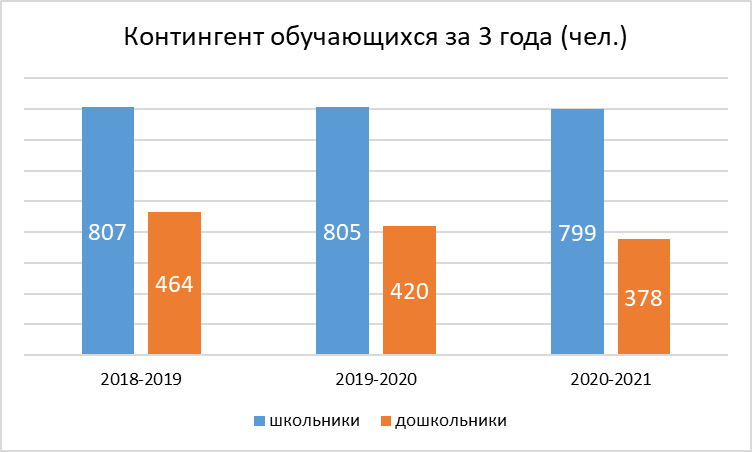 Комплектование школВ 2020 году в отношении 4 дошкольных организаций и МКОУ ДО ДДТ п. Ленинская Искра, МБОУ ДО ДШИ проведена независимая оценка качества условий осуществления образовательной деятельности (далее – НОКО). НОКО проводилась по 5 общим критериям:1. Открытость и доступность информации об организации.2. Комфортность условий предоставления услуг.3. Доступность услуг для инвалидов.4. Доброжелательность, вежливость работников организации.5. Удовлетворенность условиями оказания услуг.Муниципальным оператором по организации независимой оценки являлось Управление образования, отдел культуры, по делам архивов, молодежи и спорту. В общем рейтинге Кировской области учреждения района набрали от 85,62 до 90,26 баллов. Это средние результаты по области. Лучший результат – у МКДОУ д/с «Ленок» п. Юбилейный – 93 место из 367. Основной фактор снижения баллов – низкая доступность услуг для инвалидов. Итоговые значения, полученные образовательными организациями в результате проведения НОКО размещены на сайте Котельничского района и на сайте bus.gov.ru.Летом 2020 года в рамках реализации муниципальной программы «Развитие образования Котельничского района» на 2014-2022 годы продолжалась реализация комплекса мер, направленного на приведение зданий образовательных организаций в соответствие с требованиями действующего законодательства, создание безопасных условий для жизни и здоровья обучающихся. На реализацию указанных мер из местного бюджета в отрасль было привлечено 2 040,93 тыс. рублей на выполнение санитарно-гигиенических, противопожарных, антитеррористических мероприятий. Денежные средства были направлены на частичный ремонт аварийного освещения, 1 пожарного водоема, 1 пищеблока, частичную замену оконных блоков в 2 учреждениях, приобретение электрооборудования, текущий ремонт. Была проведена модернизация технических средств тревожной сигнализации для передачи тревожных сообщений в подразделение Росгвардии во всех зданиях образовательных организаций (за исключением дошкольных групп п. Карпушино и с. Покровское, в связи с отсутствием технической возможности). В июне 2020 года под руководством Управления образования были актуализированы и согласованы с МО МВД, ФСБ, ОНД и ПР Паспорта комплексной безопасности на объекты образования. В результате проделанной работы до 1 сентября 2020 года межведомственной комиссией администрации Котельничского района всем общеобразовательным организациям был подписан Акт готовности к 2020-2021 учебному году.В 2020 году в рамках проекта «Развитие региональной системы дополнительного образования детей в Кировской области», разработанного в рамках федерального проекта «Успех каждого ребенка», входящего в состав национального проекта «Образование» был отремонтирован спортивный зал МКОУ ООШ с. Макарье на средства федерального бюджета – 1948,1 тыс. руб., областного – 102,5 тыс. руб. и местного – 108,0 тыс. руб. Общая сумма работ составила 2 158,6 тыс. руб. В 2021 году МКОУ СОШ п. Юбилейный включена в перечень объектов на получение субсидии в размере 1 800,0 тыс. руб.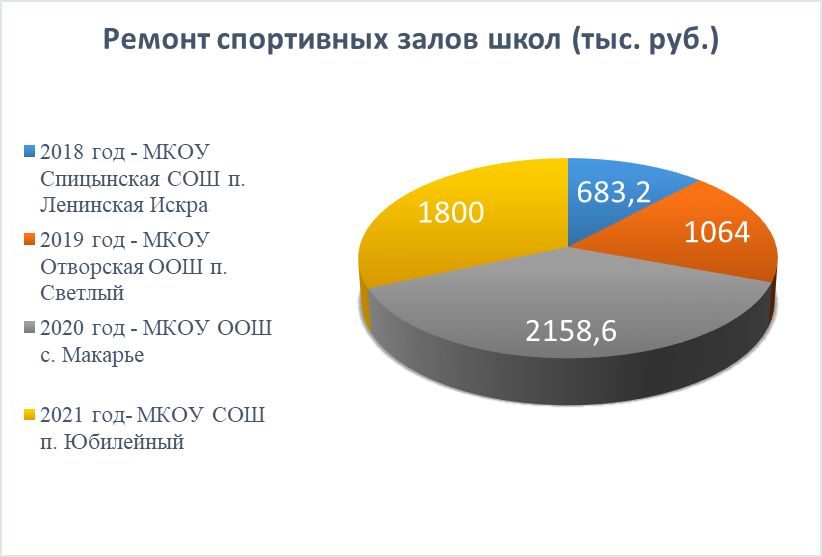 В рамках выполнения Указа Президента РФ 07.05.2012 № 597 «О мероприятиях по реализации социальной политики» Управление образования контролировало мероприятия образовательных организаций по оптимизации расходов в сфере образования, повышению заработной платы педагогических работников за счет сокращения неэффективных расходов. Были достигнуты показатели по средней заработной плате в соответствии с Соглашением между Министерством образования Кировской области и администрацией Котельничского района. По педагогам общеобразовательных учреждений заработная плата с учетом компенсации за ЖКУ - 25 576,38 руб. (по соглашению– 25 573,50 руб.), заработная плата без учета компенсации за ЖКУ – 23 659,50 руб. (по соглашению – 22 439,20). По педагогам дошкольного образования заработная плата с учетом компенсации за ЖКУ – 22 683,66 руб. (по соглашению– 21 831,20), заработная плата без учета компенсации за ЖКУ – 20 158,07 руб. (по соглашению – 19 027,70).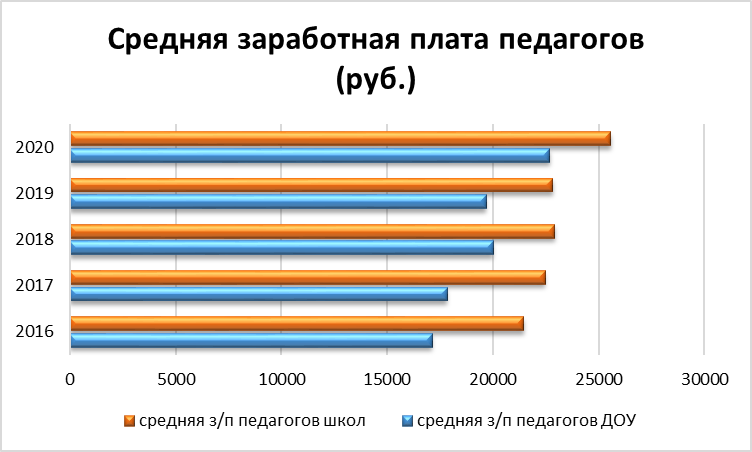 По педагогам МБОУ ДО ДШИ заработная плата с учетом компенсации за ЖКУ – 30 602,50 (по соглашению-27922,20), заработная плата без учета компенсации за ЖКУ- 26593,00 (по соглашению- 25540,50).По педагогам УДО ДЮСШ Котельничского района заработная плата с учетом компенсации за ЖКУ 31139,90 (по соглашению- 29 719,80), заработная плата без учета компенсации за ЖКУ- 26788,70 (по соглашению- 25419,00).В 2020 году была организована работа 12 профессиональных объединений, 3 инновационных площадок (в том числе одной областного уровня «Модель взаимодействия детского дома и школы на основе применения восстановительного подхода»), 4 опорных учреждений по актуальным проблемам образования. Проведено 12 заседаний методических объединений, районные краеведческие чтения «С любовью к родине моей». Для оперативного профессионального общения в социальной сети ВКонтакте созданы закрытые группы районных профессиональных объединений.При поддержке специалистов методической службы 24 педагога стали победителями и призерами окружных, областных и всероссийских мероприятий («Красивая школа», «Современный урок», научно-практические конференции, предметно-методическая олимпиада и др.). Команда МКОУ ООШ с. Боровка стала победителей окружного Чемпионата учительских команд.Проводилась целенаправленная и систематическая работа по повышению квалификации педагогических и управленческих кадров. Организовано прохождение курсовой подготовки педагогов школ, детских садов, ДДТ. В соответствии с требованиями профессионального стандарта прошли профессиональную переподготовку или получили соответствующее образование 24 педагога и 3 руководителя. Оказывалась помощь педагогам при аттестации на квалификационную категорию. В настоящее время на первую и высшую категории аттестовано 76% учителей и воспитателей, из них 33% на высшую.Проводилась работа по сбору заявок на получение учебников, закупаемых Министерством образования Кировской области. В 2020 году в школы поступило 396 экземпляров учебников для 2 и 10 классов и 675 экземпляров учебных пособий по финансовой грамотности для учащихся 4-11 классов.Осуществлялось организационное и методическое сопровождение проведения диагностических и Всероссийских проверочных работ, которые в 5-8 классах проводили в штатном режиме, а в 9 классе - в режиме апробации. Из-за дистанционного обучения в конце прошлого учебного года районные результаты ниже, чем в предыдущие годы, но не ниже, а по некоторым предметам и классам, - выше областных и общероссийских. Министерство образования Кировской области не выявило ни одного учреждения в районе с необъективными данными ВПР.Специалисты Управления образования являлись членами государственной экзаменационной комиссии. Был организован 1 пункт для сдачи единого государственного экзамена. Обеспечено заполнение базы данных по выпускникам, выбранным предметам, работникам пункта проведения экзаменов. В штатном режиме использовалась технология печати контрольно-измерительных материалов в аудитории и сканирования их в пункте проведения экзаменов. В связи со сложной эпидемиологической обстановкой по COVID-19 в 2020 году экзамены для выпускников 9 классов не проводились. За результаты итоговой аттестации засчитывались годовые оценки девятиклассников.По результатам государственной итоговой аттестации все выпускники школ получили аттестаты. 5 девятиклассников и 6 одиннадцатиклассников – аттестаты с отличием. 5 выпускников 11 классов награждены медалью «За особые успехи в учении» федерального уровня. Результаты ЕГЭ в 2020 году по русскому и математике были выше районных результатов прошлого года и выше среднеобластных 2020.Итоги ГИА-2019Количество выпускников, награжденных медалями«За особые успехи в учении» (чел.)В целом в 2019-2020 учебном году качество знаний составило 50,8% (на 6,3% выше, чем в прошлом году), успеваемости 99,5% (соответствует показателям прошлого года).Принимались меры по развитию педагогического корпуса. В 2020 году к работе приступил 1 молодой специалист (в 2019 году – 1). Педагогу была оказана помощь в подготовке документов на получение единовременных денежных выплат. На 01.09.2020 были закрыты имеющиеся педагогические вакансии.С 1 сентября 2020 года производились выплаты ежемесячного денежного вознаграждения за классное руководство 90 педагогическим работникам (из них 7 дважды) в размере 5 тыс. руб. Всего на эти цели из федерального бюджета было освоено 2 161,3 тыс. руб.В течение 2020 года проведена работа по представлению к ведомственной награде «Почетный работник воспитания и просвещения Российской Федерации» - 1, наградам министерства образования Кировской области – 5, к Почетному знаку Кировской области «Педагогическая слава» - 1, Почетной грамоты Котельничской районной Думы – 4. Подготовлены материалы на областной конкурс «Женщина года» -1.Традиционно Управление образования занималось организацией и проведением школьного и муниципального этапов Всероссийской олимпиады школьников: формированием предметных жюри, муниципальных комиссий по разработке заданий и проверке олимпиадных работ. Всего в школьном этапе приняло участие 410 обучающихся 4-11 классов, что составило 76% от общего числа обучающихся данной категории. В муниципальном этапе было 294 участника 5-11 классов (131 без повторов) по 18 предметам. Призерами и победителями муниципального этапа стали 124 человека. В региональном этапе Всероссийской олимпиады приняли участие 4 человека по 3 предметам.При поддержке специалистов методической службы 927 школьников района приняли участие в 11 интеллектуальных конкурсах («Русский медвежонок – языкознание для всех», математическом «Кенгуру», литературном «Пегас», природоведческом – «Астра-2018» и др.). Среди участников 76 человек - победители и призеры регионального и всероссийского уровней.В целях обеспечения доступности общего образования в 2020 году осуществлялся подвоз детей в образовательные организации района 3 школьными автобусами и транспортом ИП по договору. В среднем подвозилось около 147 обучающихся. Осуществлялся контроль обновления паспортов дорожной безопасности образовательных организаций, согласования заявок на осуществление перевозок организованных групп детей школьными автобусами.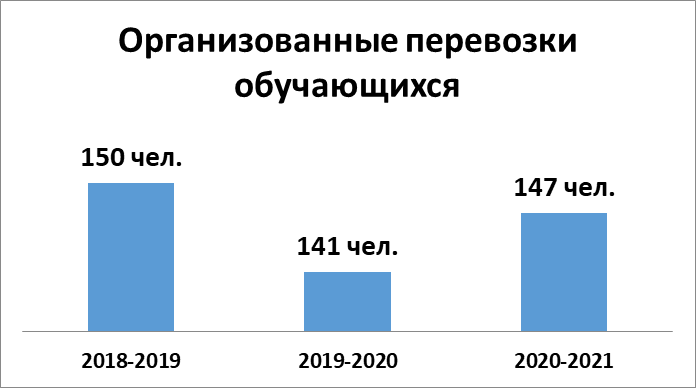 В соответствии с Программой профилактики асоциальных проявлений среди учащихся Котельничского района на 2019-2022 годы Управлением образования ежеквартально осуществлялся сбор информации о выполнении школьных Программ, отчетов социальных педагогов по работе с несовершеннолетними и семьями, находящимися в социально-опасном положении, занятости школьников, состоящих на учете в Управлении образования, КДН, ПДН. Контролировалась посещаемость обучающимися учебных занятий, успеваемость, вопросы всеобуча. По вопросам профилактики преступлений и правонарушений специалисты Управления образования регулярно заслушивались на заседаниях окружных советов профилактики, КДН и ЗП Котельничского района. В 2020 году в КДН и ЗП было направлено 6 ходатайств о привлечении родителей к ответственности за невыполнение родительских обязанностей, 1 ходатайство о снятии с учета.В 2020 году по решению штаба при Правительстве Кировской области по предупреждению распространения коронавирусной инфекцией пришкольные лагеря с дневным пребыванием не проводились. Основными формами занятости несовершеннолетних в летний период были отдых с семьей, практика на учебно-опытном участке (241 человек), временное трудоустройство несовершеннолетних в рамках муниципальной программы (51 человек). Работала 1 трудовая бригада (10 человек). Состоялся многодневный поход с участием 21 ребенка. В загородных лагерях отдохнуло 12 детей.В октябре 2020 года в общеобразовательных организациях было организовано социально-психологическое тестирование среди обучающихся 7-11 классов. В тестировании приняли участие 199 обучающихся старше 13 лет из 12 школ. Тестирование показало, что большая часть респондентов считает употребление наркотических средств непрестижным и наносящим вред здоровью.В 2020 году в рамках внедрения целевой модели развития региональной системы дополнительного образования детей на территории Кировской области Управлением образования начато внедрение системы персонифицированного финансирования дополнительного образования (ПФДО). Создан Муниципальный опорный центр по внедрению ПФДО. Утверждена необходимая нормативно-правовая база. В Региональный навигатор дополнительного образования детей (https://43.pfdo.ru) включены поставщики образовательных услуг (3 учреждения дополнительного образования, 2 школы) и 18 образовательных программ, реализуемых за счет бюджетных средств. Создана инфраструктура предоставления сертификатов дополнительного образования (АИС «Реестр сертификатов»). Организована выдача сертификатов дополнительного образования (выдано 388 сертификатов, из них используемых – 282).В течение года 89% учащихся, а в пришкольном интернате – 100%, получали горячее питание. В каждом учреждении функционировала школьная столовая. Согласно Федеральному закону «Об образовании в Российской Федерации» 329 обучающихся района 1-4 классов с сентября по декабрь 2020 года были обеспечены бесплатными горячими завтраками. За 4 месяца 2020 года на организацию бесплатного горячего питания было освоено 1 283, 6 тыс. руб. федерального, областного и местного бюджетов.Управление образования контролировало выполнение Плана санитарно-просветительской работы с обучающимися. В 2020 году в 6 школ района выезжали специалисты Центра здоровья детей г. Котельнича (проведено 14 лекций, охвачено 411 детей). В рамках профилактической декады, приуроченной к Всемирному дню борьбы со СПИДом, Всемирного дня сердца, Всемирного дня борьбы с инсультом было организовано проведение мероприятий соответствующих тематик. Образовательные организации приняли участие в антинаркотической акции «Будущее Кировской области - без наркотиков». Впервые в ноябре 2020 года проведен районный конкурс видеороликов социальной рекламы «Современное поколение выбирает ЗОЖ», материалы которого были размещены в закрытой группе «РМО по проблемам воспитательной работы» в социальной сети «ВКонтакте».В 2020 году Управлением образования было предоставлено 120 административных услуг «Учет детей, подлежащих обучению по образовательным программа дошкольного образования в организации, осуществляющей образовательную деятельность по образовательным программам дошкольного образования, расположенных на территории муниципального образования», 92 услуги «Предоставление компенсации части платы, взимаемой за содержание детей (присмотр и уход за детьми) в образовательных организациях, реализующих основную общеобразовательную программу дошкольного образования». В соответствии с Федеральным Законом № 210-ФЗ от 27.07.2010 «Об организации государственных и муниципальных услуг» после начисления суммы родительской платы за присмотр и уход информация своевременно размещалась в ГИС ГМП (государственной информационной системе о государственных и муниципальных платежах).Велись ведомственные учетные системы «Комплектование ОУ», «Аверс: ДОО», подключенные к информационной системе региональной базы данных. Своевременно заполнялись мониторинги на информационно-образовательном портале Кировской области и онлайн-анкеты Института развития образования Кировской области. Обеспечено наполнение Паспорта региональной системы образования по дошкольным и общеобразовательным организациям Котельничского района. В Федеральном реестре сведений документов об образовании и (или) квалификации размещена информация о выданных с 1992 года аттестатах об образовании.Контролировалась работа консультационных центров на базе 11 образовательных организаций, реализующих программы дошкольного образования. Общее количество обращений родителей неорганизованных детей дошкольного возраста за различными видами помощи в консультационные центры в 2020 году – 40. Это ниже уровня прошлого года в связи с введенными с марта 2020 ограничительными мерами по COVID-19 и продолжительной работой в дошкольных учреждениях только дежурных групп.В 2020 году Управлением образования было подготовлено 24 проекта постановлений и 8 распоряжений администрации района. Направлено 10 ответов на представления прокуратуры. Выдано 348 справок работникам образовательных организаций и ветеранам педагогического труда. Выдано 5 справок для назначения ежемесячной социальной выплаты в размере 5 000 рублей по уходу за вторым ребенком в возрасте от полутора до трех лет, не посещающим дошкольную образовательную организацию. В Котельничский районный суд подано 1 заявление об отсрочке исполнения решения Котельничского районного суда, которое было удовлетворено. Разработана и утверждена муниципальная программа Котельничского района Кировской области «Развитие образования» на 2021-2024 годы.КУЛЬТУРАНа 01.01.2021 года в Котельничском районе 25 учреждений культуры, 1 учреждение образования в сфере культуры.Администрация Котельничского района выполняет полномочия и функции учредителя   4 муниципальных районных учреждений культуры и образования в сфере культуры: МКУК «Музей истории крестьянства им. А.М. Ронжина», МКУК «Вятский центр русской культуры», МКУК «Котельничская районная центральная библиотека», МБОУ ДО «Спицынская детская школа искусств».Отдел культуры осуществляет общее руководство в отношении всех учреждений, расположенных на территории района. В 2020 году продолжена работа по реализации национального проекта «Культура», который включает в себя три федеральных проекта: «Культурная среда», «Творческие люди» и «Цифровая культура»: в рамках проекта «Культурная среда»: муниципальное казенное учреждение культуры «Искровская сельская библиотека» прошла конкурсный отбор на создание модельной муниципальной библиотеки, из федерального бюджета выделено 5 млн. рублей. Проект будет реализован в 2021 году, планируется проведение текущего ремонта помещений библиотеки, пополнение библиотечного фонда, приобретение мебели и оборудования для создания современного библиотечного пространства; велась подготовительная работа по включению проекта по строительству социально- культурного центра с. Покровское в национальный проект. в рамках проекта «Цифровая культура»:все учреждения культуры зарегистрированы на сайте АИС ЕИПСК и автоматизированной информационной системе «Статистическая отчетность отрасли»;ежеквартально методическими центрами показатели деятельности размещаются в АИС «Статистическая отчетность отрасли».Основные показатели деятельности:Дополнительным образованием детей и юношества в сфере культуры, в районе занимается МБОУ ДО «Спицынская детская школа искусств».  На 4 отделениях обучается 59 детей разного возраста. Крайне актуальным для отрасли стал Указ Президента РФ от 07.05.2012 №597 «О мероприятиях по реализации государственной социальной политики», предполагающей поэтапное доведение уровня заработной платы в отрасли культуры до средней заработной платы в экономике региона. Плановый показатель на 2020 год по заключённому соглашению между Министерством культуры Кировской области и Администрацией Котельничского района составлял 23 453,00 рубля в среднем по отрасли культуры. Достигнутый в 2020 году уровень средней заработной платы работников в среднем по отрасли муниципальных учреждений культуры района составил 23 585,00 рублей (без учёта внешних совместителей). При отделе культуры создана постоянно действующая комиссия по установлению размеров выплат стимулирующего и иного характера руководителям районных учреждений культуры. Проведено 4 заседания.В течение года отдел организационно обеспечивал реализацию федерального проекта «Реконструкция здания, капитальный ремонт наружных сетей и благоустройство территории; приобретение оборудования» МКУК «ИСДК». В 2020 году завершен весь объем работ, финансируемый за счет средств резервного фонда Президента РФ (в сумме 49 701,5 тыс. руб.) и областного бюджета (в сумме 19 982, 05 тыс. руб.).В 2020 году, в рамках проекта «Местный дом культуры», прошла конкурсный отбор заявка на ремонт муниципального казенного учреждения культуры «Юбилейный Дворец культуры», выделена субсидия в размере 1 839 241,00 рублей.  Проект будет реализован в 2021 году.В 2020 году проведена независимая оценка качества условий оказания услуг организациями культуры Котельничского района Кировской области.Результаты опубликованы на официальном сайте для размещения информации о государственных (муниципальных) учреждениях (https://bus.gov.ru/). Средний результат по району 80 баллов из 100 возможных. Систематически размещалась информация о работе районных учреждений культуры и о проводимых мероприятиях в рамках программы «Развитие культуры» на официальном сайте района в сети Интернет, районных и региональных средствах массовой информации.ФИЗИЧЕСКАЯ КУЛЬТУРА И СПОРТ На проведение спортивных мероприятий в 2020 из бюджета выделено 70,0 тыс. рублей. В марте 2020 г. подготовлено техническое задание для проведения электронного аукциона на приобретение подарочно-сувенирной продукции для награждения победителей и призёров соревнований.Организовано 6 мероприятий для жителей района (взрослых и детей), в которых приняли участие   272 человека: Соревнования Западной зоны Кировской области по лыжным гонкам «Пионерская правда», открытое первенство Котельничского района по лыжным гонкам в рамках Всероссийской массовой гонки «Лыжня России», открытое первенство Котельничского района по плаванию, посвящённое Дню защитника Отечества, фестивали Всероссийского физкультурно-спортивного комплекса ГТО, районный творческий конкурс «Я люблю спорт», профессиональный смотр-конкурс «Лучший в спортивной профессии».Согласно постановлению Правительства Кировской области от 25.03.2020 №122-П, начиная со второго квартала 2020 года, мероприятия проводились только в заочном (онлайн) формате.В 2020 г. участие в областных и всероссийских соревнованиях приняли 66 спортсменов УДО ДЮСШ Котельничского района. В течение года проведены семинары-совещания по вопросам спортивной политики. Проведены рабочие встречи по вопросам проведения фестивалей ВФСК ГТО и других спортивных мероприятий. В выполнении нормативов испытаний комплекса ГТО принял участие 231 человек.  Вручено 59 знаков отличия ВФСК ГТО, из них золото – 24, серебро – 19, бронза – 16. Проведен инструктаж по приемке тестирования по выполнению нормативов ВФСК ГТО членам главной судейской коллегии. В 2020 г. обучающимся УДО ДЮСШ присвоено 121 спортивных звания, из них: 1 – КМС по пулевой стрельбе (Оносова Анастасия),  4 - первый разряд, 116 - остальные.Обучающиеся ДЮСШ входят в спортивные сборные команды Кировской области:по баскетболу – 9 обучающихсяпо пулевой стрельбе – 11 обучающихся.Систематически размещалась информация о выступлениях спортсменов, проведённых спортивно - массовых мероприятиях на официальном сайте Котельничского муниципального района, районных и региональных СМИ (дано 10 публикаций).Реализация программы «Развитие физической культуры и спорта в Котельничском районе Кировской области» в 2020 г. дала следующие результаты:численность занимающихся физической культурой и спортом в 2020 г.   составила 4001 чел.; удельный вес населения в районе систематически занимающиеся физкультурой культурой и спортом по сравнению с 2019 годом в 2020                                                                                                                                                                                                                                                                                                                               году уменьшился  на 0,1 % и составил 32,9 %.МОЛОДЕЖНАЯ ПОЛИТИКАПо данным Кировстата на 01.01.2021 г. в районе проживает 1285 молодых людей, что составляет 10,57 % от общего населения.В 2020 году на молодежную политику направлено 55100,00 руб. средств местного бюджета. Согласно постановления Правительства Кировской области от 25.03.2020 №122-П мероприятия, начиная со второго квартала 2020 года, проводились только в заочном (онлайн) формате.Организовано 10 мероприятий для молодежи района.В рамках реализации молодежной политики в 2020 г. проведена работа в различных направлениях:ДобровольчествоВолонтерской деятельностью в районе занимаются Советы молодежи, общественные объединения при образовательных организациях.Совместно с Советами молодежи и общественными объединениями продолжается реализации «Концепции развития и поддержки добровольчества в Кировской области Котельничском районе», принятая в 2016 году. Молодежь и волонтеры района активно сотрудничают с Региональным центром развития добровольчества, ресурсным центром по развитию добровольчества Западного образовательного округа. Молодежь района приняла участие в следующих добровольческих мероприятиях:в областном онлайн марафоне «Добрая Вятка». В 2020 году марафон проводился в 2 этапа: в апреле и сентябре. Волонтеры, молодежь активно участвовала в акциях по направлениям: добровольчество, здоровый образ жизни, экологическая грамотность, безопасность на дороге, помощь пожилым людям. Участие в – 18 акциях. Некоторые из них – «Я волонтер», «Вперед за здоровьем», «Proводим», «Внук на час», «От сердца к сердцу», «Семья семье», квиз «Интеллект добра», «Космос – это мы».во всероссийском конкурсе «Доброволец России». Представлено 5 заявок. 1 заявка – Победитель регионального этапа;в акции «Мы вместе». Период реализации - с 21 марта и в течение всего года. В рамках данной акции была оказана помощь пожилым людям в приобретении продуктов питания, развоз продуктовых наборов). Отработано 19 заявок на приобретение продуктов питания и лекарств, доставлено 605 продуктовых набора семьям и пенсионерам. По результатам акции памятными медалями Президента РФ награждены 2 волонтера;во Всероссийской акции «Волонтеры Конституции» в период с 18.06.2020 по 30.06.2020 г. 10 волонтеров награждены благодарностями от Ассоциации волонтерских центров;проведены ежегодные акции «Помним и благодарим»;организованы памятные рейды на могилы участников войны «Наша планета», акция «Плюшкины» в с. Макарье, в которой приняло участие 16 семей. Собрано 56 кг макулатуры, 43 кг пластика, 4 мешка мусора;с 23 ноября по 03 декабря в районах Западного образовательного округа с целью привлечения внимания общественности к проблемам брошенных, бездомных животных через организацию помощи в сборе корма приюту "Добрые руки" г. Котельнич прошла благотворительная акция с одноименным названием "Добрые руки". Волонтёры 8а класса МКОУ Спицынской СОШ п. Л. Искра Котельничского района тоже не остались в стороне и собрали корм для приюта г. Котельнич. А ребята из объединения ДОО "Радуга" МКОУ СОШ п. Юбилейный собрали средства - 1628 руб. и передали в приют для приобретения лекарств на лечение животных. 19 ноября по 05 декабря 2020 года волонтеры подключились к областной акции #Доброновости. В социальных сетях размещено 4 видеоролика о работе волонтеров на территории района.В период с 19 ноября по 5 декабря проведен районный конкурс «Лучший волонтер 2020». Отмечено 6 волонтеров района и 2 «класса-добро», занимающиеся волонтерской деятельностью в Спицынской и Юбилейной школах.В декабре 2020 года ДОО «Радуга» МКОУ СОШ п. Юбилейный и Совет молодежи с. Макарье приняли участие в областном конкурсе «Доброволец Вятского края». Его учредителем выступило Министерство спорта и молодёжной политики Кировской области. Конкурс был организован в регионе в целях поддержки граждан и организаций, которые активно участвуют, имеют достижения в реализации проектов, направленных на развитие добровольчества и решение социальных задач. На 01.01.2020 число добровольцев Котельничского района составляет 254 человека. С 2019 года действует электронная книжка волонтера, для ее получения необходимо зарегистрироваться на сайте «Добровольцы России». Оказана методическая помощь представителям и волонтерам Советов молодежи.На сайте «Доброволец России» создан личный кабинет Администрации Котельничского района, размещаются мероприятия по данному направлению. В течение 2020 года оказана методическая помощь в создании личного кабинета МКОУ Спицынской СОШ п. Ленинская Искра. Размещены 13 добровольческих мероприятий, в которых волонтеры Искры принимали активное участие. Ведется работа по созданию личного кабинета волонтеров школы п. Юбилейный.Военно-патриотическое направлениеВ 2020 году продолжилась работа по развитию юнармейского движения на территории района. В 9 отрядах Котельничского района 186 юнармейцев.В период январь-май обеспечена реализация гранта на оборудование комнаты юнармейца в МКОУ СОШ п. Ленинская Искра, полученного в рамках проекта «Юнармейская комната», реализованного при поддержке Рахима Азимова.Проведены районные мероприятия с участием юнармейцев:12 июля 2020 г. – участие юнармейцев района в торжественном захоронении останков красноармейца Огородова Н.А., поднятых под г. Ржев.С 1 по 30 ноября 2020 – заочный конкурс литературно-музыкальных композиций среди отрядов ВДЮ ВПОД «Юнармия» Котельничского района.В летний период 4 юнармейца - из МКОУ СОШ п. Юбилейный побывали в областном лагере «Юнармеец».12 декабря 2020 года в рамках мероприятий, посвященных 75-летию Великой Победы, в музей истории крестьянства им. А.М. Ронжина организована выставка -  передвижной музей «Маршрут памяти». С инициативой создания передвижного музея выступили поисковые отряды Кировской области и региональное министерство спорта и молодёжной политики. Участниками акции стали учащиеся и молодежь района.В период с 14 по 25 декабря региональный штаб ВВ ПОД «Юнармия» Кировской области организовал акцию Новогодний юнармейский марафон. 15 декабря, согласно графику выездов, представители регионального штаба посетили юнармейцев Котельничского района.Традиционно, дважды в год проведены Дни призывника (онлайн с размещением видеороликов), зимняя Спартакиада допризывной молодежи. Каждый год молодежь района принимает участие во Всероссийских акциях «Георгиевская ленточка», «Бессмертный полк», «Вальс Победы», «Свеча Памяти», «Спасибо деду за Победу!», «Окна Победы», «Наследники Победы» и других мероприятиях, посвященных празднованию Победы в ВОВ. В 2020 году данные акции проходили онлайн.ТворчествоПроведены мероприятия: Районный конкурс проектов молодежных инициатив. Пять проектов отмечено дипломами и рекомендованы для участия в областных конкурсах.Районный конкурс рисунков «Вместе дома».1-12 июня - участие в онлайн акциях, посвященных празднованию Дня России («Русское слово», «Добро в России», «Ленточки триколор», «Россия в объективе», «Рисую Россию», «Окна России»).22-23 августа – участие в онлайн акциях, посвященных празднованию Дня флага РФ (акции "Ленточка триколор», съемка и публикация видеороликов «Россия - это мы», «Один день их жизни флага», «Поздравительноевидео», конкурс детских рисунков; флешмоб «Танцевальные движения»). Молодежное самоуправлениеНа 01.01.2021 г. в районе действует 4 Молодёжных Совета: в Макарьевском, Зайцевском, Светловском, Покровском сельских поселениях. Профессиональное самоопределение молодежиМай 2020 – участие в областном конкурсном отборе на соискание Премии молодежи Вятского края. 1 заявка.Совместно с отделом сельского хозяйства и профсоюзной организацией работников АПК проведен заочный районный конкурс среди молодых работников сельскохозяйственного производства «Лучший по профессии». В период с 1 по 30 декабря 2020 года проведён конкурс «Молодежь -  наше будущее».Здоровый образ жизни и спорт06 января – турнир по волейболу от Совета молодежи с. Макарье.В сентябре 2020 года в рамках марафона добрых территорий «Добрая Вятка» прошла спортивная акция «Вперед за здоровьем».Работа с молодыми семьямиС 9 апреля - 30 июня 2020 – онлайн конкурс «Вместе дома».Апрель 2020 – Региональный этап Всероссийского конкурса «Семья года». Семья Хлупиных из с. Покровское заняла 3 место в номинации «Сельская семья».29 октября по 27 ноября 2020 XXXIII Областной фестиваль – конкурс «Её Величество – семья». Всего на фестиваль подали заявки 77 семей из всех районов области. От Котельничского района в конкурсе приняла участие семья Краевых из с. Макарье и в номинации «Семейное доброе дело» заняла второе место.Вовлечение молодежи в работу средств массовой информацииДля повышения уровня информированности молодежи о мероприятиях на территории Котельничского района  информация о мероприятиях, конкурсах и проектах  размещается на сайте http://www.kotelnich-msu.ru/. Создана группа «В Контакте» «Молодежь и спорт Котельничского района» https://vk.com/timolodoi43. Молодежными Советами созданы свои группы в социальных сетях, где размещается информация о проводимых мероприятиях: «Совет молодежи с. Макарье», «Независимые Зайцевы», «Типичное Покровское», «Добрый Светлый». Созданы группы «РИД» п. Ленинская Искра, «Дворец культуры п. Юбилейный», «Типичный Юбилейный», в которых так же отражается информация о молодежных мероприятиях.Общий охват подписчиков всех групп – 6542 человека.Общее количество постов – 414.ХРАНЕНИЕ, КОМПЛЕКТОВАНИЕ, УЧЕТ И ИСПОЛЬЗОВАНИЕ ДОКУМЕНТОВ АРХИВНОГО ФОНДА РОССИЙСКОЙ ФЕДЕРАЦИИ И ДРУГИХ АРХИВНЫХ ДОКУМЕНТОВ, ХРАНЯЩИХСЯ В МУНИЦИПАЛЬНОМ АРХИВЕНа 01.01.2021 на хранении в муниципальном архиве администрации Котельничского района находится 4208 единиц хранения. Из них документов по личному составу 962 единиц хранения. Управленческой документации 3246 единицы хранения.Согласно графику приема и упорядочения дел, в организациях-источниках комплектования муниципального архива за 2020 год на хранение принято 331 ед. хр. документов постоянного хранения (управленческая документация), а также 48 ед. хр. документов по личному составу ликвидированной организации. Это документы Муниципального предприятия «Светловское жилищно-коммунальное хозяйство» (МП «Светловское ЖКХ).За 2020 год источниками комплектования архива упорядочено, представлено на ЭПК в министерство культуры Кировской области и включено в состав Архивного Фонда РФ 385 ед. хр., согласовано 127 ед. хр. по личному составу, а также - 48 ед. хр. по личному составу ликвидированных организаций.В течение года для специалистов, ответственных за работу с архивными документами, проведено 35 индивидуальных консультаций, оказана помощь при составлении 15 номенклатур дел. Вновь принятые на работу специалисты, ответственные за формирование архивного фонда, прошли индивидуальное обучение.На особом контроле находятся организации-источники комплектования, имеющие задолженность по научно-технической обработке документов и сдаче их на хранение в архив. Руководителям данных организаций были направлены разъяснительные письма, в которых обозначены границы задолженности.В течение года исполнено 212 запросов от физических и юридических лиц.  Из них – 177 социально-правовых, 35 - тематических.  Сделано 179 листов копий документов. При подготовке ответов на запросы использовано 422 единицы хранения. Все запросы исполнены в установленные законодательством сроки.В рамках исполнения государственных полномочий за год исполнено 65 запросов. При подготовке справок было использовано 259 единиц хранения областной формы собственности.  Продолжена работа по взаимодействию администрации Котельничского района с ГУ - Отделением Пенсионного Фонда РФ по Кировской области. Посредством электронного документооборота за истекший год исполнено 154 запроса.В конце года в министерство культуры Кировской области были своевременно представлены планы  работы на 2021 год, отчеты за 2020 год,  среди которых ежегодный паспорт архива, график приема-упорядочения дел в организациях-источниках комплектования муниципального архива, списки областных документов и документов по личному составу, показатели основных направлений развития архивного дела в Котельничском муниципальном районе за 2020 год, сведения о статусе муниципального учреждения, а также Статформа № 1 Показатели основных направлений и результаты деятельности. Также представляется ежемесячная и квартальная отчетность о расходовании субвенций и показателям работы по выполнению государственных полномочий Кировской области по хранению, комплектованию, учёту и использованию документов Архивного фонда Российской Федерации и других архивных документов, относящихся к собственности области и хранящихся в муниципальном архиве администрации Котельничского района. ИСПОЛНЕНИЕ ОТДЕЛЬНОГО ГОСУДАРСТВЕННОГО ПОЛНОМОЧИЯ ПО ОПЕКЕ И ПОПЕЧИТЕЛЬСТВУВ соответствии с законом Кировской области от 02.11.2007 №183-ЗО «Об организации и осуществлении деятельности по опеке и попечительству в Кировской области», распоряжением администрации Котельничского района от 25.12.2009 №337 «О реализации государственных полномочий по осуществлению деятельности по опеке и попечительству», постановлением администрации Котельничского района от 30.12.2011 №688 «О внесении изменений в постановление администрации Котельничского района от 25.12.2009 №337», распоряжением администрации Котельничского района от 22.06.2018 №82 «Об утверждении Положения о секторе по исполнению отдельных государственных полномочий администрации Котельничского района» администрация Котельничского муниципального района наделена полномочиями по опеке и попечительству в отношении несовершеннолетних граждан. Отношения, возникающие в связи с установлением, осуществлением и прекращением опеки и попечительства над недееспособными или не полностью дееспособными гражданами регулируются Федеральным законом от 24.04.2008 №48-Ф «Об опеке и попечительстве». В сфере защиты жилищных прав:ПРОФИЛАКТИКА ПРАВОНАРУШЕНИЙ И ПРЕСТУПЛЕНИЙ1. Исполнение отдельного государственного полномочия по   созданию в муниципальных районах КДН и ЗП и организации их деятельности в сфере профилактики безнадзорности и правонарушений несовершеннолетних, включая административную юрисдикциюНа 01.01.2021 общая численность КДН и ЗП составляет 18 человек. Штатный сотрудник 1 (ответственный секретарь). За год проведено 28 заседаний комиссии, из них 1 – выездное. С 2015 года в районе при комиссии по делам несовершеннолетних и защите их прав создана рабочая группа. За 2020 год проведено 10 заседаний по разработке и корректировке планов индивидуальной профилактической работы.1. Анализ состояния безнадзорности несовершеннолетних, преступлений несовершеннолетних, преступлений, совершенных   в отношении несовершеннолетних:Ситуация с безнадзорностью несовершеннолетних характеризуется низким уровнем и относительной стабильностью.Анализ преступлений несовершеннолетних показывает, что наблюдается снижение подростковой преступности. Одно преступление из трех совершено подростком, временно пребывающим на территории района. Повторных преступлений и преступлений в состоянии опьянения совершено не было. Преступлений и правонарушений экстремистского характера, неформальных молодежных объединений не выявлено. Также не было преступлений, связанных с незаконным оборотом наркотиков. К нулю сведены преступления, связанные с жестоким обращением с несовершеннолетними в семьях.2. Координация деятельности органов и учреждений системы профилактики. С целью координации деятельности органов и учреждений системы профилактики комиссией в 2021 году принято 13 постановлений, регулирующих порядок их взаимодействия.3.межведомственные мероприятия, инициированные комиссией: Координационные совещания:  «Деятельность органов и учреждений системы профилактики Котельничского района по раннему выявлению семейного неблагополучия, организации работы по выводу семей из кризиса и профилактике насильственных преступлений в отношении несовершеннолетних» - 15.04.2020 г., «Организация занятости несовершеннолетних в Котельничском районе в летний период 2019 года» - 23.06.2020 г., «Организация работы по профилактике наркомании, токсикомании, алкоголизма среди несовершеннолетних в Котельничском районе», - 23.12.2020 г.«Деятельность органов и учреждений системы профилактики Котельничского района по предупреждению преступлений и правонарушений несовершеннолетних» 25.11.2020 г.; межведомственная акция «Подросток»; День правовых знаний в МКОУ ООШ с. Боровка. В связи с введением карантинных ограничений из-за распространения коронавирусной инфекции, были отменены межведомственные рейды по контролю за реализацией на территории района Закона Кировской области от 09.11.2009 №440-ЗО «О мерах по обеспечению безопасного пребывания детей в общественных и иных местах на территории Кировской области» и проведение Дней правовых знаний в других образовательных организациях.Ведется Единый банк данных семей и детей в социально опасном положении. 4.Осуществление комиссией мер по защите и восстановлению прав и законных интересов несовершеннолетних, выявлению и устранению причин и условий, способствующих безнадзорности, правонарушениям и антиобщественным действиям несовершеннолетних.Рассмотрено информаций из органов и учреждений системы профилактики о принятии мер по защите прав несовершеннолетних: Вынесено постановлений по делам об административных правонарушениях в отношении несовершеннолетних: Принято мер в отношении законных представителей несовершеннолетних: В 2020 году комиссией принято 220 постановлений о принятии мер по защите и восстановлению прав несовершеннолетних и принятии мер по устранению причин и условий, способствующих безнадзорности и правонарушениям несовершеннолетних, внесено 12 представлений в органы и учреждения системы профилактики и направлено 24 справки по итогам проверок с предложениями по улучшению работы.   С целью устранения условий, способствующих безнадзорности и правонарушениям несовершеннолетних комиссией совместно с органами системы профилактики, используются различные формы работы:Проводимая работа характеризуется положительной профилактической динамикой: растет количество семей и подростков, снятых с учета по исправлению:В результате проводимой работы имеется также положительная тенденция в укреплении исполнительской дисциплины должностных лиц органов и учреждений системы профилактики в плане оперативного обмена информацией, участии в межведомственных мероприятиях.2. Профилактика наркоманииПроведено 4 заседания межведомственной антинаркотической комиссии Котельничского района, рассмотрено 44 профилактических вопроса. СОЦИАЛЬНОЕ ОБЕСПЕЧЕНИЕАдминистрация Котельничского района является поставщиком информации о предоставляемых мерах социальной защиты (поддержки), иных социальных гарантиях и выплатах в ЕГИССО (Единая государственная информационная система социального обеспечения).В 2020 году проведена сверка 37 локальных мер социальной поддержки, из них 2 меры загружены в 2020 году.В течение года в кабинет поставщика информации загружено:реестр фактов назначения мер социальной поддержки – 648 записей;реестр лиц, лишенных родительских прав, ограниченных в родительских правах – 345 записей;реестр лиц, ограниченных в дееспособности или признанных недееспособными – 22 записи;реестр законных представителей (опекунов) – 65 записей.ПРИЗЫВ ГРАЖДАН НА ВОЕННУЮ СЛУЖБУВ 2020 году проведено 10 заседаний призывной комиссии, отправлено в войска 30 граждан.75 ЛЕТ ПОБЕДЫОрганизовано торжественное вручение юбилейных медалей «75 лет Победы в Великой Отечественной войне». Вручено 168 медалей.Доставлены в с. Боровка останки бойца Красной Армии, погибшего в боях за город Ржев Н.А. Огородова, проведено торжественное захоронение. Проведена паспортизация воинского захоронения.Жители района приняли участие во Всероссийских акциях «Георгиевская ленточка», «Бессмертный полк», «Вальс Победы», «Свеча Памяти», «Спасибо деду за Победу!», «Окна Победы», «Наследники Победы» и других мероприятиях, посвященных празднованию Победы в ВОВ. В 2020 году данные акции проходили онлайн.УПРАВЛЕНИЕ ДЕЛАМИУправление делами в соответствии с возложенными на него задачами в пределах своей компетенции осуществляет следующие основные функции: Среди основных функций  управления делами в 2020  году был контроль за исполнением  Федеральных и областных  законов, нормативно-правовых актов Правительства  РФ,  Губернатора Кировской области, разработка на их основе муниципальных нормативных правовых актов.В целях соблюдения и исполнения норм федерального и регионального законодательства о муниципальной службе, противодействии коррупции проводилась в установленном порядке работа по внесению изменений в правовые акты органа местного самоуправления по вопросам своей компетенции.Приведены в соответствие с законодательством, утверждены в новой редакции 2 нормативно-правовых  актов по вопросам муниципальной службы и противодействия коррупции.Проведена правовая экспертиза НПА за 2020 год: постановлений администрации района - 348 (в 2016 – 630, в 2017- 689; в 2018 – 578; в 2019 - 378);постановлений главы района - 9 (в 2016 – 2, в 2017-4; в 2018 – 5; в 2019 - 11); распоряжений администрации района по основной деятельности 451 (в 2016 – 218, в 2017-209; в 2018 – 225; в 2019 - 456); распоряжений главы района - 34 (в 2017 – 34; в 2018 – 62; в 2019 -35).В целях исполнения требований Закона Кировской области от 04.07.2013 № 306-ЗО «О порядке организации и ведения регистра муниципальных нормативных правовых актов Кировской области» проведена выборка нормативных правовых актов администрации Котельничского района, которые в последующем направлены в КОГКУ «Центр комплексного обеспечения» для включения в регистр и Консультант Плюс  -  49 (за 2016-25, за 2017-72, за 2018-44, в 2019 - 52).В целях обеспечения прозрачности деятельности администрации района и во исполнение норм действующего законодательства муниципальные нормативные правовые акты Котельничского района размещены на официальном сайте Котельничского района.Продолжена работа по исполнению законодательства, касающегося вопросов муниципальной службы и противодействия  коррупции.  Осуществлялась экспертиза муниципальных контрактов, заключаемых в порядке реализации Федерального закона от 05.04.2013 № 44 – ФЗ «О контрактной системе в сфере закупок товаров, работ, услуг для обеспечения государственных и муниципальных нужд».В 2020 году администрацией района было заключено 42 договора и муниципальных контракта (в 2018 – 45; в 2019 - 47). Согласно плана работы межведомственной комиссии по противодействию коррупции в 2020 году было проведено 4 заседания комиссии, рассмотрено 16 вопросов, затрагивающих деятельность администрации района, сельских поселений. В соответствии с пунктом 30 Указа Президента Российской Федерации от 29.06.2018 № 378 « О Национальном  плане противодействия коррупции на 2018-2020 годы» прошли обучение по программе «Противодействие коррупции: вопросы реализации государственной муниципальной антикоррупционной политики» - 5 муниципальных служащих.Обеспечено своевременное предоставления муниципальными служащими администрации района, согласно утвержденного перечня должностей, сведений о своих доходах, расходах, об имуществе и обязательствах имущественного характера, а также о доходах, расходах, об имуществе и обязательствах имущественного характера членов своей семьи. Данные сведения о доходах, расходах, об имуществе и обязательствах имущественного характера муниципальных служащих администрации района, а также членов их семей опубликованы  на официальном сайте Котельничского района.В профилактику правонарушений среди населения определенный вклад  внесла и  административная комиссия  Котельничского   района. В 2020 году проведено 8 заседаний и рассмотрено 11 протоколов об административных правонарушениях по п.1 статьи 3.1 Закона Кировской области от 04.12.2007 № 200-ЗО «Об административной ответственности в Кировской области» за нарушение общественного спокойствия граждан. Административной комиссией приняты постановления о назначении административных наказаний в виде штрафов 3 гражданам, предупреждений – 8. Всего наложено штрафов на сумму 3000 рублей.Администрация района в 2020 году  принимала активное  участие  в  профилактике правонарушений и преступлений. Работа осуществлялась при взаимодействии МО МВД России «Котельничский», главами администраций сельских поселений. Проведено  4 заседания межведомственной комиссии  по профилактике правонарушений и преступлений, на  которых анализировалось состояние законности и правопорядка в районе, обсуждались предложения по совершенствованию системы профилактики, вопросы условий для деятельности добровольных народных дружин по охране общественного порядка, социальной адаптации граждан, прибывших из мест отбытия наказания,  и другие.По программному мероприятию «Профилактика правонарушений и преступлений в Котельничском районе»  в 2020 году израсходовано 10 тыс. рублей  на страхование членов добровольных народных дружин.Управление делами совместно с другими подразделениями администрации района в 2020 году осуществляло методическую и практическую помощь администрациям сельских поселений по исполнению полномочий. Была проведена работа по оказанию правовой, консультационной, методической помощи сельским поселениям, помощь в составлении претензий, жалоб, исковых заявлений. Осуществлялась претензионно - исковая работа администрации района: составление исковых заявлений, отзывов, заявлений о предоставлении отсрочки, рассрочки исполнения постановлений по делам об административных правонарушениях; заявлений об освобождении, об уменьшении исполнительского сбора. Приняли участие в 16 судебных заседаниях Арбитражного суда Кировской области в отношении КОГУП «Облкоммунсервис», АО « ЭнергосбыТ Плюс». В 2020 году было рассмотрено 17 представлений (в 2018 – 19, в 2019 -16), 4 требований (в 2018 – 38, в 2019-2), 1 протест Котельничской межрайонной прокуратуры (в 2018 – 1, в 2019 - 1).Среди приоритетных  функций управления делами  в 2020 году была организация делопроизводства и документооборота, контроль за соблюдением установленного порядка подготовки, согласования и принятия актов и документов администрации района.  Администрацией района в рамках   полномочий   было издано за 2020 год - постановлений администрации района – 311 (в 2016 – 630, в 2017-689, в 2018 – 576,в 2019 - 378);-  постановлений главы района – 2 (в 2016 – 2, в 2017-4, в 2018 – 5, в 2019 -11); - распоряжений администрации района по основной деятельности - 422 (в 2016 – 218, в 2017-209, в 2018-225, в 2019 - 456);- распоряжения главы района - 14, (в 2017-34, в 2018-62 в 2019 - 35);- распоряжений администрации района по личному составу – 436 (в 2016 – 383, в 2017 – 406, в 2018 – 408, в 2019 - 375).В целях проверки законности копии изданных постановлений и распоряжений по основной деятельности направляются в Котельничскую межрайонную прокуратуру. Управление делами обеспечивает ознакомление работников администрации района с принятыми постановлениями и распоряжениями администрации района, а также с решениями Котельничской районной Думы, регламентирующими порядок и условия прохождения муниципальной службы. Управление делами осуществляет приём входящей корреспонденции, в её регистрацию, направление на рассмотрение главе района полученной корреспонденции, своевременную передачу корреспонденции в соответствии с резолюцией главы района на исполнение в структурные подразделения администрации района, обеспечивает рассылку исходящей корреспонденции, осуществляет контроль за соблюдением сроков предоставления ответов на письма и обращения граждан, а также своевременным исполнением поручений главы района. Для оперативного исполнения документа одновременно несколькими исполнителями размножает входящие документы, а также производит поиск и выдачу запрашиваемой информации для структурных подразделений и организаций.В 2020 г. в адрес администрации района поступило и зарегистрировано 6001 входящих документов, отправлено исходящих писем в разные инстанции 4074.3. Ведёт кадровое делопроизводствоУправление делами оформляет увольнение и приём граждан на работу в администрацию Котельничского района, как на должности муниципальной службы, так и на технические и рабочие должности, и на должности руководителей подведомственных администрации учреждений. Количественный состав работников администрации района на 01.01.2020 года составляет 60 человек  (ж-47,м-13), из них-  муниципальные служащие  - 32 человека ( ж-27, м – 5).- технические работники – 27 человек ( бухгалтерия, водители, сотрудники ЕДДС, Зав.хозяйством, делопроизводители) ( ж- 19, м-8)Уволены за период 2020 года – 19 чел.Вакантных должностей и ставок – 10.В течение  2020 года   в администрации района проведена  определенная работа по вопросам муниципальной службы и кадров,  исполнялось    программное мероприятие  «Развитие муниципальной службы в администрации Котельничского района». Обеспечивалась реализация принципа профессионализма и компетентности  на муниципальной службе через систему профессиональной подготовки и повышения квалификации муниципальных служащих. В целях обновления теоретических знаний  в течение года повысили  свою квалификацию 14 сотрудников  администрации района, в т.ч. 8 муниципальных служащих повысили квалификацию  за счет средств областного бюджета.	Непосредственно вопросами практического исполнения  законодательства о муниципальной службе занимались   комиссии при администрации района.  	За 2020 год проведено: 	6 заседаний аттестационной   комиссии; 	14 заседаний комиссии по установлению стажа муниципальной службы муниципальных служащих администрации района;	4 заседания комиссии по назначению пенсии  лицам, замещавшим должности муниципальной службы в администрации Котельничского района;	12 заседаний комиссии по материальному стимулированию работников администрации района;В 2020 году награждено Почетной грамотой – 24человека (в 2016  - 71 чел., в 2017 – 42 чел., в 2018 – 42 чел., в 2019 – 20 чел.), Благодарственным письмом – 10 человек, (в 2016- 48 чел., в 2017 – 19 чел., в 2018 – 34 чел., в 2019 – 35 чел.).В 2020 году 9 муниципальным служащим администрации района присвоены классные чины, соответствующие группам должностей муниципальной службы (в 2016 –12 м/сл, в 2017 – 13 м/сл, в 2018 – 9 м/сл, в 2019 – 9 м/сл).В соответствии с приказом Минздравсоцразвития РФ от 14.12.2009               № 984н «Об утверждении порядка прохождения диспансеризации государственными гражданскими служащими Российской Федерации и муниципальными служащими, перечня заболеваний, препятствующих поступлению на государственную гражданскую службу Российской Федерации и муниципальную службу или её прохождению, а также формы заключения медицинского учреждения» и с целью определения рисков развития заболеваний, раннего выявления имеющихся заболеваний, в том числе препятствующих прохождению муниципальной службы, в 2020 году управлением делами было организовано прохождение диспансеризации 46 муниципальных служащих в ООО «Лечебно-диагностический центр «Афлоцентр» г. Кирова (в 2017 – 46 м/сл, в 2018 – 47 м/сл, в 2019 – 46 м/сл).Все муниципальные служащие признаны годными для продолжения замещения должностей муниципальной службы.В Пенсионный Фонд направлены пакеты документов для назначения пенсии в отношении 2 чел.Сделано 10 мотивированных заключений по поступившим в администрацию района уведомлениям о заключении трудовых договоров с бывшими муниципальными служащими администрации района. Работа по рассмотрению обращений граждан в администрации района осуществляется в соответствии с требованиями Федерального закона от 02.05.2006 № 59-ФЗ «О порядке рассмотрения обращений граждан Российской Федерации». Руководителям структурных подразделений администрации района неоднократно в течение года напоминается об усилении контроля и повышении ответственности при рассмотрении обращений граждан. В 2020 году в администрацию района поступило Письменных обращений граждан  - 110 (в 2016 – 92, в 2017-85, в 2018-86, в 2019 - 100 ), в том числе:  в форме электронного документа - 64 обращения (в 2016-44, в 2017-26, в 2018-42, в 2019 – 78);в письменной форме - 46 обращения (в 2016 - 48, в 2017 – 59, в 2018-45, в 2019 - 22),из них по вопросам:жилищно-коммунального хозяйства, жилья и транспорта, дорог – 59 обращений (в 2016 - 61, в 2017 – 48, в 2018 – 58, в 2019 - 66);социального обеспечения и социальной защиты - 3 (в 2016-25, в 2017-27, в 2018 -19, в 2019 - 21);образования- 5 (в 2016-2, в 2017-3, в 2018 -1, в 2019 - 2 );строительства и земельным вопросам – 0 (в 2016-4, в 2017-7, в 2018 -8 в 2019 - 11).Иная тематика обращений – 43 На личном приеме в администрации района принято 6 граждан (в 2016 - 7, в 2017 – 30, в 2018-14, в 2019- 7)Все зарегистрированные обращения рассмотрены в установленные законом сроки. По результатам рассмотрения обращений заявителям даны разъяснения и приняты необходимые меры.Информация о работе с обращениями граждан периодически размещается на сайте  органов местного самоуправления Котельничского муниципального района в интернете.   Усилия администрации района  в прошедшем году были направлены на оказание содействия избирательным комиссиям  в реализации их полномочий  при подготовке и проведении дня Общероссийского голосования по поправкам  к Конституции 1 июля 2020 года. На поддержание в актуальном состоянии базы данных ГАС «Выборы» и составление   списков избирателей по 22 избирательным участкам района, на устранение  нарушений требований пожарной безопасности. Обеспечение голосования согласно требованиям санитарно - эпидемиологической обстановки. Приняли участие в голосовании 65,25% списочного состава избирателей. Процент голосования «за поправки» - 76,67%18 августа 2020 года по результатам конкурсных испытаний и решения Александровской сельской Думы приступил к исполнению обязанностей  Глава Александровского сельского поселения.В Единый день голосования  13 сентября 2020 года прошли выборы в Котельничскую сельскую Думу. Дума сформирована в полном составе. В ноябре 2020 года состоялись выборы Главы Чистопольского сельского поселения. В 2020 году внесены изменения в « Общий список кандидатов в присяжные заседатели районных судов», « Запасной список в присяжные заседатели районных судов», « Общий список кандидатов в присяжные заседатели для Центрального окружного военного суда и Пермского гарнизонного суда».  В целях повышения открытости власти большое внимание уделяется официальному сайту органов местного самоуправления, постоянно обновляются информационные сообщения по актуальным вопросам социально, экономической, политической жизни муниципального образования. Регулярно размещаются пресс-релизы о важных событиях, произошедших в органах местного самоуправления, учреждениях, организациях, являющихся интересными и необходимыми для освещения их широкой общественности.Уважаемые депутаты!Минувший год для администрации района и для меня лично был трудным и напряженным. Наряду с достигнутыми положительными результатами были и остаются ряд нерешенных проблем. Взаимодействуя с федеральными, областными структурами, хозяйствующими субъектами, населением мы стремились не только сохранить достигнутый уровень в районе, но и сделать задел на будущий период. Хочется выразить глубокую благодарность и признательность заместителям и специалистам администрации района, главам сельских поселений, депутатам районной и сельских Дум, руководителям всех уровней, трудовым коллективам и всем жителям района за понимание и поддержку, за ежедневный труд, ответственность, профессионализм, а порой и энтузиазм, в решении вопросов на благо Котельничского района.Хочу пожелать всем собравшимся в этом зале здоровья, доброй воли к созиданию и  выразить надежду на дальнейшее продолжение успешного сотрудничества.Я желаю всем удачи и успехов!Благодарю за внимание!И.о.  главы Котельничского района                                                   М.А. РешетниковОпределено достижениеДостигнуто299,0 млн. руб.308,0 млн. руб. (оценка)Определено достижениеДостигнуто1 187 чел.1 146 чел.Поступление в консолидированный бюджет района налоговых доходов по основным видам экономической деятельности за последние 3 годаПоступление в консолидированный бюджет района налоговых доходов по основным видам экономической деятельности за последние 3 годаПоступление в консолидированный бюджет района налоговых доходов по основным видам экономической деятельности за последние 3 годаПоступление в консолидированный бюджет района налоговых доходов по основным видам экономической деятельности за последние 3 годаПоступление в консолидированный бюджет района налоговых доходов по основным видам экономической деятельности за последние 3 годаПоступление в консолидированный бюджет района налоговых доходов по основным видам экономической деятельности за последние 3 годаПоступление в консолидированный бюджет района налоговых доходов по основным видам экономической деятельности за последние 3 годаПоступление в консолидированный бюджет района налоговых доходов по основным видам экономической деятельности за последние 3 годаПоступление в консолидированный бюджет района налоговых доходов по основным видам экономической деятельности за последние 3 годаПоступление в консолидированный бюджет района налоговых доходов по основным видам экономической деятельности за последние 3 годаПоступление в консолидированный бюджет района налоговых доходов по основным видам экономической деятельности за последние 3 годаПоступление в консолидированный бюджет района налоговых доходов по основным видам экономической деятельности за последние 3 годаПоступление в консолидированный бюджет района налоговых доходов по основным видам экономической деятельности за последние 3 годаВСЕГО            (за исключнием доходов от акцизов и госпошлины)в том числе по отраслям тыс. руб.в том числе по отраслям тыс. руб.в том числе по отраслям тыс. руб.в том числе по отраслям тыс. руб.в том числе по отраслям тыс. руб.в том числе по отраслям тыс. руб.в том числе по отраслям тыс. руб.в том числе по отраслям тыс. руб.в том числе по отраслям тыс. руб.в том числе по отраслям тыс. руб.в том числе по отраслям тыс. руб.в том числе по отраслям тыс. руб.ВСЕГО            (за исключнием доходов от акцизов и госпошлины)сельское хозяйстволесоводство и лесозаготовкидо-быча торфапро-во пищевых продуктовобработка древесиныобеспечение э/э, газом и паромторговля оптовая и розничнаяпредоставление прод. питаниядеят-ть транспортабюджетная сферапрочиепрочие2020г63240,710511,47944,9738,16055,3102962013,63346,3906,18061,67711,05656,45656,42019г58808,5104056671,8988,75721,77883,11879,63785,5881,07606,77455,05530,45530,42018г63146,79728,38352,4875,05530,48998,51689,26097,2597,37741,47212,063256325% 2020/2019107,5101,0119,174,7105,8130,6107,188,4102,8106,0103,4102,3102,3% 2020/2018100,1108,095,184,4109,5114,4119,254,9151,7104,1106,989,489,4отклонение 2020-20194432,2106,41273,1-250,6333,62412,9134,0-439,225,1454,9256126126отклонение 2020-201894,0783,1-407,5-136,9524,91297,5324,4-2750,9308,8320,2499-668,6-668,6ВСЕГОв том числе по отраслям тыс. руб.в том числе по отраслям тыс. руб.в том числе по отраслям тыс. руб.в том числе по отраслям тыс. руб.в том числе по отраслям тыс. руб.в том числе по отраслям тыс. руб.в том числе по отраслям тыс. руб.в том числе по отраслям тыс. руб.в том числе по отраслям тыс. руб.в том числе по отраслям тыс. руб.ВСЕГОсельское хозяйстволесоводство и лесозаготовкипр-во пищевых продуктовобработка древесиныобеспечение э/э, газом и паромторговля оптовая и розничная, общепитпредоставление прод. питаниятранспортпрочиев том числе физические лица2020г1774,558,33351,4001354649,31498,91008,72019г2169,627,43351,45,745161,3044,91897,31380,1%81,8212,8100,0100,00,00,083,7109,879,073,1отклонение-395,130,900-5,7-45-26,3464,4-398,4-371,4Учебный годУчебный годУчебный годУчебный годУчебный годУчебный год2018-20192018-20192019-20202019-20202020-20212020-2021в школахв дошкольных группах ДОУ и школв школах в дошкольных группах ДОУ и школв школах в дошкольных группах ДОУ и школВсего обучающихся807464805420799378Уровень образованияСредняя наполняемость классов по районуСредняя наполняемость классов по районуМинимальная наполняемость классов по районуМинимальная наполняемость классов по районуМаксимальная наполняемость классов по районуМаксимальная наполняемость классов по районуУровень образования201920202019202020192020Начальное общее12,812,2323129Основное общее6,77112626Среднее общее11,510,3651614Предметвсего участниковКоличество не сдавшихСредний баллСредний баллПредметвсего участниковКоличество не сдавшихобластьрайонРусский язык19074,775Математика (профильный уровень)5056,4672018 год2019 год2020 годФедеральная медаль425Региональная медаль021Наименование показателяЗначение показателяМКУК «Музей истории крестьянства им. А.М. Ронжина»МКУК «Музей истории крестьянства им. А.М. Ронжина»Общее количество основного фонда7 185Число предметов основного фонда, внесенных в Государственный каталог Российской Федерации2 599Количество посетителей, человек4 000Культурно – досуговые учрежденияКультурно – досуговые учрежденияЧисло посещений культурно – досугового учреждения на платной основе, человек13 902Число платных и бесплатных посещений на мероприятиях с применением специализированного транспорта, человек4 937Число участников культурно – досуговых формирований, человек1330Библиотеки (самостоятельные + ЦДБО)Библиотеки (самостоятельные + ЦДБО)Количество посещений (в том числе посещение массовых мероприятий)131 986Учет детей-сирот и детей, оставшихся без попечения родителейна начало годана начало годана конец годана конец годав замещающих семьях31312020в Спицынском детском доме20202020Учет детей, находящихся в сложной жизненной ситуации, временно помещенных в Спицынский д/дом по соглашению с законными представителями на начало годаприбыливыбылина конец годаУчет детей, находящихся в сложной жизненной ситуации, временно помещенных в Спицынский д/дом по соглашению с законными представителями 1331Учет усыновленных детейна конец годана конец годана конец годана конец годагражданами России, не являющимися отчимами, мачехами5555иностранными гражданами2222Первичное выявление детей-сирот и детей, оставшихся без попечения родителей, из них:3333устроены в замещающие семьи                   1                   1                   1                   1устроены в детские дома2222Временное устройство детей, оказавшихся в трудной жизненной ситуации, помещенных по соглашению с законными представителями в организации для детей-сирот и детей, оставшихся без попечения родителей0000Поставлено на учет граждан в качестве кандидатов в опекуны (попечители), усыновители2222Устройство воспитанников Спицынского детского дома в замещающие семьи3333Усыновление:гражданами РФ (в том числе отчимами, мачехами)1111иностранными гражданами0000Возвращено детей в кровные семьи, из них:3333родителям, восстановившим права1111родителям, вернувшимся из мест лишения свободы1111родителям, с которыми заключены соглашения о временном устройстве1111Лишено граждан родительских прав5 (в отношении 6 детей)5 (в отношении 6 детей)5 (в отношении 6 детей)5 (в отношении 6 детей)Ограничено граждан в родительских правах0000Помещено несовершеннолетних по социальным показаниям в детское отделение Котельничской ЦРБ / из них возвращены родителям4/24/24/24/2Издано постановлений, из них:23232323об установлении опеки (в том числе предварительной)2222об устройстве в организацию для детей-сирот и детей, оставшихся без попечения родителей2222об освобождении опекуна от выполнения обязанностей                   2                   2                   2                   2о назначении (прекращении) ежемесячной выплаты на содержание подопечного10101010об утверждении индивидуальных планов развития и жизнеустройства воспитанников Спицынского детского дома5 (в отношении 53 детей)5 (в отношении 53 детей)5 (в отношении 53 детей)5 (в отношении 53 детей)о проверках условий жизни воспитанников Спицынского детского дома                    2                    2                    2                    2Подготовлено:заключений в защиту прав детей (в том числе в суд)27272727разрешений несовершеннолетним осуществлять уход за нетрудоспособными гражданами7777разрешений на заключение трудовых договоров с несовершеннолетними11111111сведений о гражданах лишенных (ограниченных) родительских прав; о законных представителях граждан, находящихся под опекой (попечительством); о недееспособных лицах для загрузки реестров ЕГИССО666666666666ответов по запросам пенсионного фонда, органов соцзащиты/справок гражданам (использование МСК)107/12107/12107/12107/12разрешений о получении вкладов со счетов несовершеннолетних7777соглашений о временном устройстве несовершеннолетнего в организацию для детей-сирот и детей, оставшихся без попечения родителей0000анкет граждан, лишенных родительских прав, для постановки на учет в ГБД5555изменений данных о ребенке, оставшемся без попечения родителей, в анкеты воспитанников Спицынского детского дома63636363прекращений учета сведений о ребенке в ГБД7777анкет детей, оставшихся без попечения родителей, для постановки на учет в государственный банк данных (ГБД)4444Проведено и составлено актов проверок условий жизни несовершеннолетних, всего (в том числе):92929292в замещающих семьях53535353в Спицынском детском доме27272727по запросу суда14141414Посещено семей, в том числе:18181818по запросу суда14141414неблагополучных семей4444Участие в судебных заседаниях по защите прав несовершеннолетних29292929Учет детей-сирот и детей, оставшихся без попечения родителей и лиц из их категории, имеющих право на получение жилого помещения, из них:на начало года27на конец года23имеют право, но не включены в список органа опеки и попечительствана начало года27на конец года23достигли возраста 14 лет и включены в список граждан, подлежащих обеспечению жилыми помещениями в Котельничском районе2414Учет детей-сирот и детей, оставшихся без попечения родителей и лиц из их числа, за которыми сохранено право пользования жилым помещениемна начало годана конец годаУчет детей-сирот и детей, оставшихся без попечения родителей и лиц из их числа, за которыми сохранено право пользования жилым помещением1110Учет лиц из категории детей-сирот и детей, оставшихся без попечения родителей, которым предоставлены жилые помещения и заключены договора найма специализированного жилого помещения, из них:на начало года56на конец года59продлен договор найма специализированного жилого помещения на новый пятилетний срок43заключены договоры социального найма1721Учет граждан, подлежащих обеспечению жилыми помещениями на территории Котельничского района из них:на начало года24на конец года14поставлены на учет в текущем году33сняты с учета в связи с обеспечением жилыми помещениями специализированного жилищного фонда33сняты с учета в связи со сменой муниципального образования99сняты с учета в связи с утратой права11Учет совершеннолетних граждан, признанных судом недееспособными/ ограниченно дееспособными, из нихна начало года21/1на конец года21/1снято с учета00произведена смена опекуна00Издано правовых актов, в том числе:3939об отмене и внесении изменений в ранее изданные правовые акты11о выдаче предварительного разрешения на отчуждение недвижимого имущества несовершеннолетних33об исключении жилого помещения из специализированного жилищного фонда и заключения договора социального найма66о жилом помещении специализированного жилищного фонда (предоставление)33об изменении года обеспечения жилым помещением88об исключении из списка граждан, подлежащих обеспечению жилыми помещениями1313о включении в список граждан, подлежащих обеспечению жилыми помещениями33о признании права на меру социальной поддержки в виде предоставления жилого помещения22Проведено и составлено актов проверок условий жизни подопечных совершеннолетних недееспособных граждан и исполнения опекунами обязанностей1515Проведено и составлено актов проверок сохранности и надлежащего санитарного и технического состояния жилых помещений, право пользования которыми сохранено за детьми-сиротами и детьми, оставшимися без попечения родителей, лицами из их числа1010Участие в судебных процессах, из них:77по защите имущественных прав несовершеннолетних граждан44в качестве законного представителя лица, в отношении которых ведется производство о применении принудительной меры медицинского характера в соответствии со ст. 437 УПК РФ33Направлены в налоговый орган формы-ОП в соответствии с пунктом 5 статьи 85 налогового кодекса Российской Федерации33Количество На 01.01.2019На 01.01.2020На 01.01.2021Семей в СОП111910В них детей214529Наименование201820192020Количество преступлений несовершеннолетних673Количество несовершеннолетних, совершивших преступления354Количество преступлений, совершенных в группе431Количество преступлений, совершенных в состоянии опьянения340Количество общественно-опасных деяний231Насильственных преступлений в отношении несовершеннолетних400201820192020Полиция677555КОГАУ СО ККЦСОН8117Образовательные учреждения 655ОКДН и ЗП977Орган опеки и попечительства120КОГБУЗ Котельничская ЦРБ332Уголовно-исполнительная инспекция000НаименованиеНаименование201820192020Привлечено несовершеннолетнихПривлечено несовершеннолетних111913Из нихПо ст.20.20, ст.20.21 КоАП РФ2100Из нихПо ст.6.8, ст.6.9 КоАП РФ000Из нихПо ст.6.24 КоАП РФ053Из нихПо иным статьям КоАП РФ9410201820192020Количество административных протоколов по ст.5.35ч.1 КоАП РФ48  44            37Из них протоколы КДН и ЗП624Количество граждан, лишенных родительских прав 525Из них по искам комиссии220Количество граждан ограниченных в родительских правах000Из них по искам комиссии000Формы работы201820192020Финансирование временной занятости несовершеннолетних (средства местного бюджета, руб.)100 00080 00080 000Временно трудоустроено несовершеннолетних896062Количество посещений детей в социально опасном положении 107511931040Направление детей в реабилитационные центры743Организация летнего отдыха детей школами275342272Контроль за реализацией Закона области №440-ЗО, решения районной Думы (количество межведомственных рейдов)540Дни правовых знаний881Год201820192020Количество семей состояло на учете за год363538Количество семей, снятых с учета281628Количество семей, снятых с учета в связи с исправлением171219Доля снятых по исправлению от состоявших на учете47,2%34,3%50%Доля семей, снятых по исправлению от всех снятых с учета семей61%75%68%Количество несовершеннолетних состояло на учете за год373532Количество несовершеннолетних, снятых с учета252020Количество несовершеннолетних, снятых с учета в связи с исправлением151314Доля снятых по исправлению от состоявших на учете40,5%37,2%44%Доля несовершеннолетних, снятых по исправлению от всех снятых с учета н/летних60%65%70%